ФОРУМ молодых учёных, посвященный 300-летию РАН и 80-летию АМН СССР (РАМН)График работы ФорумаПрограмма работы по секциям18 апреля 2024 года9.30-10.00Регистрация участников секций (адреса проведения секций указаны в программе)18 апреля 2024 года10.00-10.30Пленарная лекция 18 апреля 2024 года10.30-12.30Работа секции18 апреля 2024 года12.30-13.00Перерыв18 апреля 2024 года13.00-16.00Работа секции19 апреля 2024 года13.00-17.00Торжественное заседание 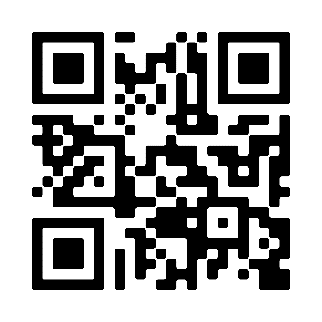 Место проведения: ФГАУ НМИЦ нейрохирургии им. академика Н.Н. Бурденко Минздрава РоссииАдрес: г. Москва, 4-я Тверская-Ямская ул., 16Секция «Инфекционные болезни»Секция «Инфекционные болезни»Секция «Инфекционные болезни»Секция «Инфекционные болезни»Секция «Инфекционные болезни»Секция «Инфекционные болезни»Секция «Инфекционные болезни»Секция «Инфекционные болезни»Председатели: академик РАН А.В. Горелов, академик РАН В.В. МалеевМодераторы: проф. РАН А.А. Плоскирева, к.м.н. А.А. БасовПредседатели: академик РАН А.В. Горелов, академик РАН В.В. МалеевМодераторы: проф. РАН А.А. Плоскирева, к.м.н. А.А. БасовПредседатели: академик РАН А.В. Горелов, академик РАН В.В. МалеевМодераторы: проф. РАН А.А. Плоскирева, к.м.н. А.А. БасовПредседатели: академик РАН А.В. Горелов, академик РАН В.В. МалеевМодераторы: проф. РАН А.А. Плоскирева, к.м.н. А.А. БасовПредседатели: академик РАН А.В. Горелов, академик РАН В.В. МалеевМодераторы: проф. РАН А.А. Плоскирева, к.м.н. А.А. БасовПредседатели: академик РАН А.В. Горелов, академик РАН В.В. МалеевМодераторы: проф. РАН А.А. Плоскирева, к.м.н. А.А. БасовПредседатели: академик РАН А.В. Горелов, академик РАН В.В. МалеевМодераторы: проф. РАН А.А. Плоскирева, к.м.н. А.А. БасовПредседатели: академик РАН А.В. Горелов, академик РАН В.В. МалеевМодераторы: проф. РАН А.А. Плоскирева, к.м.н. А.А. БасовМесто проведения: ФБУН ЦНИИ эпидемиологии Роспотребнадзора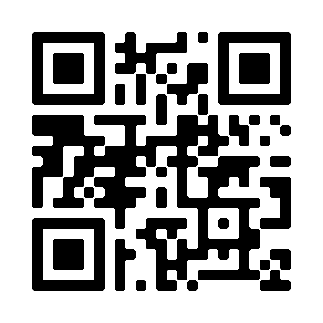 Адрес: г. Москва, ул. Новогиреевская, дом 3аМесто проведения: ФБУН ЦНИИ эпидемиологии РоспотребнадзораАдрес: г. Москва, ул. Новогиреевская, дом 3аМесто проведения: ФБУН ЦНИИ эпидемиологии РоспотребнадзораАдрес: г. Москва, ул. Новогиреевская, дом 3аМесто проведения: ФБУН ЦНИИ эпидемиологии РоспотребнадзораАдрес: г. Москва, ул. Новогиреевская, дом 3аМесто проведения: ФБУН ЦНИИ эпидемиологии РоспотребнадзораАдрес: г. Москва, ул. Новогиреевская, дом 3аМесто проведения: ФБУН ЦНИИ эпидемиологии РоспотребнадзораАдрес: г. Москва, ул. Новогиреевская, дом 3аМесто проведения: ФБУН ЦНИИ эпидемиологии РоспотребнадзораАдрес: г. Москва, ул. Новогиреевская, дом 3аМесто проведения: ФБУН ЦНИИ эпидемиологии РоспотребнадзораАдрес: г. Москва, ул. Новогиреевская, дом 3а18 апреля 2024 г.18 апреля 2024 г.18 апреля 2024 г.18 апреля 2024 г.18 апреля 2024 г.18 апреля 2024 г.18 апреля 2024 г.18 апреля 2024 г.09:30-10:00 РЕГИСТРАЦИЯ УЧАСТНИКОВ09:30-10:00 РЕГИСТРАЦИЯ УЧАСТНИКОВ09:30-10:00 РЕГИСТРАЦИЯ УЧАСТНИКОВ09:30-10:00 РЕГИСТРАЦИЯ УЧАСТНИКОВ09:30-10:00 РЕГИСТРАЦИЯ УЧАСТНИКОВ09:30-10:00 РЕГИСТРАЦИЯ УЧАСТНИКОВ09:30-10:00 РЕГИСТРАЦИЯ УЧАСТНИКОВ09:30-10:00 РЕГИСТРАЦИЯ УЧАСТНИКОВ10:00-10:05 ОТКРЫТИЕ. ПРИВЕТСТВЕННЫЕ СЛОВА.10:00-10:05 ОТКРЫТИЕ. ПРИВЕТСТВЕННЫЕ СЛОВА.10:00-10:05 ОТКРЫТИЕ. ПРИВЕТСТВЕННЫЕ СЛОВА.10:00-10:05 ОТКРЫТИЕ. ПРИВЕТСТВЕННЫЕ СЛОВА.10:00-10:05 ОТКРЫТИЕ. ПРИВЕТСТВЕННЫЕ СЛОВА.10:00-10:05 ОТКРЫТИЕ. ПРИВЕТСТВЕННЫЕ СЛОВА.10:00-10:05 ОТКРЫТИЕ. ПРИВЕТСТВЕННЫЕ СЛОВА.10:00-10:05 ОТКРЫТИЕ. ПРИВЕТСТВЕННЫЕ СЛОВА.10:05-10:30 академик РАН Акимкин В.Г. Пленарная лекция10:05-10:30 академик РАН Акимкин В.Г. Пленарная лекция10:05-10:30 академик РАН Акимкин В.Г. Пленарная лекция10:05-10:30 академик РАН Акимкин В.Г. Пленарная лекция10:05-10:30 академик РАН Акимкин В.Г. Пленарная лекция10:05-10:30 академик РАН Акимкин В.Г. Пленарная лекция10:05-10:30 академик РАН Акимкин В.Г. Пленарная лекция10:05-10:30 академик РАН Акимкин В.Г. Пленарная лекция№ВремяФИОФИООрганизацияОрганизацияТема докладаТема доклада10:30-10:45Карпов Алексей Андреевич Карпов Алексей Андреевич Городская клиническая больница им. С.П. Боткина Департамента здравоохранения города Москвы
Кафедра хирургии Российской медицинской академии непрерывного профессионального образования Министерства здравоохранения Российской ФедерацииГородская клиническая больница им. С.П. Боткина Департамента здравоохранения города Москвы
Кафедра хирургии Российской медицинской академии непрерывного профессионального образования Министерства здравоохранения Российской ФедерацииФундаментальная наука и современные хирургические технологии в улучшении результатов лечения пациентов с эхинококковым поражением печени Фундаментальная наука и современные хирургические технологии в улучшении результатов лечения пациентов с эхинококковым поражением печени 10:45-11:00Битюмина Люция АйткалиевнаБитюмина Люция АйткалиевнаФБУН Центральный НИИ Эпидемиологии РоспотребнадзораФБУН Центральный НИИ Эпидемиологии РоспотребнадзораВлияние бактерий рода Desulfovibrio spp. на организм человекаВлияние бактерий рода Desulfovibrio spp. на организм человека11:00-11:15Мишкин Андрей Альбертович Мишкин Андрей Альбертович ФБУН Центральный НИИ Эпидемиологии РоспотребнадзораФБУН Центральный НИИ Эпидемиологии РоспотребнадзораРеактивация вируса Varicella-Zoster у детей в связи с перенесенной новой коронавирусной инфекциейРеактивация вируса Varicella-Zoster у детей в связи с перенесенной новой коронавирусной инфекцией11:15-11:30Коротков Дмитрий СергеевичКоротков Дмитрий СергеевичФГАУ «НМИЦ нейрохирургии им. Ак. Н. Н. Бурденко» Минздрава РоссииФГАУ «НМИЦ нейрохирургии им. Ак. Н. Н. Бурденко» Минздрава РоссииАнтибактериальная терапия инфекционных осложнений у пациентов с нейрохирургической патологией с использованием терапевтического лекарственного мониторинга ванкомицина в плазме крови и ликвореАнтибактериальная терапия инфекционных осложнений у пациентов с нейрохирургической патологией с использованием терапевтического лекарственного мониторинга ванкомицина в плазме крови и ликворе11:30-11:45Северова Людмила ПетровнаСеверова Людмила ПетровнаПМГМУ им. И.М.Сеченова ПМГМУ им. И.М.Сеченова Рентгенологические особенности микобактериоза, сочетания микобактериоза и туберкулёза легких и фиброзно-кавернозного туберкулезаРентгенологические особенности микобактериоза, сочетания микобактериоза и туберкулёза легких и фиброзно-кавернозного туберкулеза11:45-12:00Маржохова Асият РуслановнаМаржохова Асият РуслановнаФБУН Центральный НИИ Эпидемиологии РоспотребнадзораФБУН Центральный НИИ Эпидемиологии РоспотребнадзораНекоторые показатели гуморальной защиты слизистых ороназофарингеальной области у пациентов в   постковидном периодеНекоторые показатели гуморальной защиты слизистых ороназофарингеальной области у пациентов в   постковидном периоде12:00-12:15Захаренкова Полина ВладимировнаЗахаренкова Полина ВладимировнаФГАОУ ВО Первый МГМУ им. И.М. Сеченова Минздрава России (Сеченовский Университет)ФГАОУ ВО Первый МГМУ им. И.М. Сеченова Минздрава России (Сеченовский Университет)Практика применения антибиотиков населением различных регионов Российской Федерации: качественный сравнительный анализПрактика применения антибиотиков населением различных регионов Российской Федерации: качественный сравнительный анализ12:15-12:30Стрелкова Дарья АлександровнаСтрелкова Дарья АлександровнаФГАОУ ВО Первый МГМУ им. И. М. Сеченова Минздрава России (Сеченовский Университет)ФГАОУ ВО Первый МГМУ им. И. М. Сеченова Минздрава России (Сеченовский Университет)Факторы риска развития инфекций кровотока у пациентов с COVID-19, проходящих лечение в ОРИТ.Факторы риска развития инфекций кровотока у пациентов с COVID-19, проходящих лечение в ОРИТ.12:30-13:00 Перерыв12:30-13:00 Перерыв12:30-13:00 Перерыв12:30-13:00 Перерыв12:30-13:00 Перерыв12:30-13:00 Перерыв12:30-13:00 Перерыв12:30-13:00 Перерыв13:00-13:15Стеценко Валентина Валерьевна Стеценко Валентина Валерьевна Федеральное государственное бюджетное учреждение науки Федеральный исследовательский центр питания, биотехнологии и биобезопасности пищиФедеральное государственное бюджетное учреждение науки Федеральный исследовательский центр питания, биотехнологии и биобезопасности пищиГигиенические аспекты профилактики пищевого кампилобактериоза как эмерджентной инфекцииГигиенические аспекты профилактики пищевого кампилобактериоза как эмерджентной инфекции13:15-13:30Котова Елизавета ОлеговнаКотова Елизавета ОлеговнаФедеральное государственное автономное образовательное учреждение высшего образования "Российский университет дружбы народов имени Патриса ЛумумбыФедеральное государственное автономное образовательное учреждение высшего образования "Российский университет дружбы народов имени Патриса ЛумумбыДиагностическая значимость ПЦР-исследования образцов крови и тканей резецированных клапанов для этиологической диагностики инфекционного эндокардитаДиагностическая значимость ПЦР-исследования образцов крови и тканей резецированных клапанов для этиологической диагностики инфекционного эндокардита13:30-13:45Хаярова Дарья Сергеевна, Краснова Людмила ИвановнаХаярова Дарья Сергеевна, Краснова Людмила ИвановнаФГБОУ ВО "Пензенский государственный университет" Медицинский институтФГБОУ ВО "Пензенский государственный университет" Медицинский институтЗаболеваемость детей внебольничной пневмонией в период пандемии коронавирусной инфекции на примере госпитализированных в областную детскую больницуЗаболеваемость детей внебольничной пневмонией в период пандемии коронавирусной инфекции на примере госпитализированных в областную детскую больницу13:45-14:00Чернышева Ольга ОлеговнаЧернышева Ольга ОлеговнаФГБОУ ВО «Российский университет медицины» М3 РФФГБОУ ВО «Российский университет медицины» М3 РФСпектр возбудителей и изменения ликвора у пациентов с бактериальными менингитамиСпектр возбудителей и изменения ликвора у пациентов с бактериальными менингитами14:00-14:15Зверев Сергей АлександровичЗверев Сергей АлександровичФБУН «ФНЦГ им. Ф.Ф. Эрисмана» РоспотребнадзораФБУН «ФНЦГ им. Ф.Ф. Эрисмана» РоспотребнадзораНовый композитный материал для использования в портативных устройствах от нападений кровососущих комаровНовый композитный материал для использования в портативных устройствах от нападений кровососущих комаров14:15-14:30Быстрицкая Елизавета ПетровнаБыстрицкая Елизавета ПетровнаФГБНУ «Научно-исследовательский институт вакцин и сывороток им. И.И. Мечникова»ФГБНУ «Научно-исследовательский институт вакцин и сывороток им. И.И. Мечникова»Влияние половых гормонов на репликацию вируса и экспрессию хемокиновых рецепторов при ВИЧ-инфекцииВлияние половых гормонов на репликацию вируса и экспрессию хемокиновых рецепторов при ВИЧ-инфекции14:30-14:45Коробова Зоя РомановнаКоробова Зоя РомановнаФБУН НИИ эпидемиологии и микробиологии имени ПастераФБУН НИИ эпидемиологии и микробиологии имени ПастераРоль IL-27 в иммунопатогенезе COVID-19Роль IL-27 в иммунопатогенезе COVID-1914:45-15:00Пашков Евгений Алексеевич Пашков Евгений Алексеевич ФГАОУ ВО Первый МГМУ им И.М. Сеченова Минздрава России (Сеченовский Университет)ФГАОУ ВО Первый МГМУ им И.М. Сеченова Минздрава России (Сеченовский Университет)Оценка иммуномодулирующего эффекта комплексов миРНК при гриппозной инфекции на модели in vivoОценка иммуномодулирующего эффекта комплексов миРНК при гриппозной инфекции на модели in vivo15:00-15:15Жиров Андрей МихайловичЖиров Андрей МихайловичФКУЗ Ставропольский противочумный институт РоспотребнадзораФКУЗ Ставропольский противочумный институт РоспотребнадзораТехнология получения рекомбинантных антигенов бруцелл для создания субъединичной вакцины от бруцеллезаТехнология получения рекомбинантных антигенов бруцелл для создания субъединичной вакцины от бруцеллеза15:15-15:30Василенко Екатерина ИгоревнаВасиленко Екатерина ИгоревнаФКУЗ Ставропольский противочумный институт РоспотребнадзораФКУЗ Ставропольский противочумный институт РоспотребнадзораПолучение штаммов-продуцентов рекомбинантных бруцеллезных антигенов для использования в качестве компонента субъединичной вакцины против бруцеллезаПолучение штаммов-продуцентов рекомбинантных бруцеллезных антигенов для использования в качестве компонента субъединичной вакцины против бруцеллезаСекция «Эпидемиология»Председатели: академик РАН В.Г. Акимкин, д.м.н. Н.И. Шулакова, д.м.н. С.В. УглеваМодераторы: к.м.н. А.А. БасовСекция «Эпидемиология»Председатели: академик РАН В.Г. Акимкин, д.м.н. Н.И. Шулакова, д.м.н. С.В. УглеваМодераторы: к.м.н. А.А. БасовСекция «Эпидемиология»Председатели: академик РАН В.Г. Акимкин, д.м.н. Н.И. Шулакова, д.м.н. С.В. УглеваМодераторы: к.м.н. А.А. БасовСекция «Эпидемиология»Председатели: академик РАН В.Г. Акимкин, д.м.н. Н.И. Шулакова, д.м.н. С.В. УглеваМодераторы: к.м.н. А.А. БасовСекция «Эпидемиология»Председатели: академик РАН В.Г. Акимкин, д.м.н. Н.И. Шулакова, д.м.н. С.В. УглеваМодераторы: к.м.н. А.А. БасовСекция «Эпидемиология»Председатели: академик РАН В.Г. Акимкин, д.м.н. Н.И. Шулакова, д.м.н. С.В. УглеваМодераторы: к.м.н. А.А. БасовСекция «Эпидемиология»Председатели: академик РАН В.Г. Акимкин, д.м.н. Н.И. Шулакова, д.м.н. С.В. УглеваМодераторы: к.м.н. А.А. БасовСекция «Эпидемиология»Председатели: академик РАН В.Г. Акимкин, д.м.н. Н.И. Шулакова, д.м.н. С.В. УглеваМодераторы: к.м.н. А.А. БасовМесто проведения: ФБУН ЦНИИ эпидемиологии Роспотребнадзора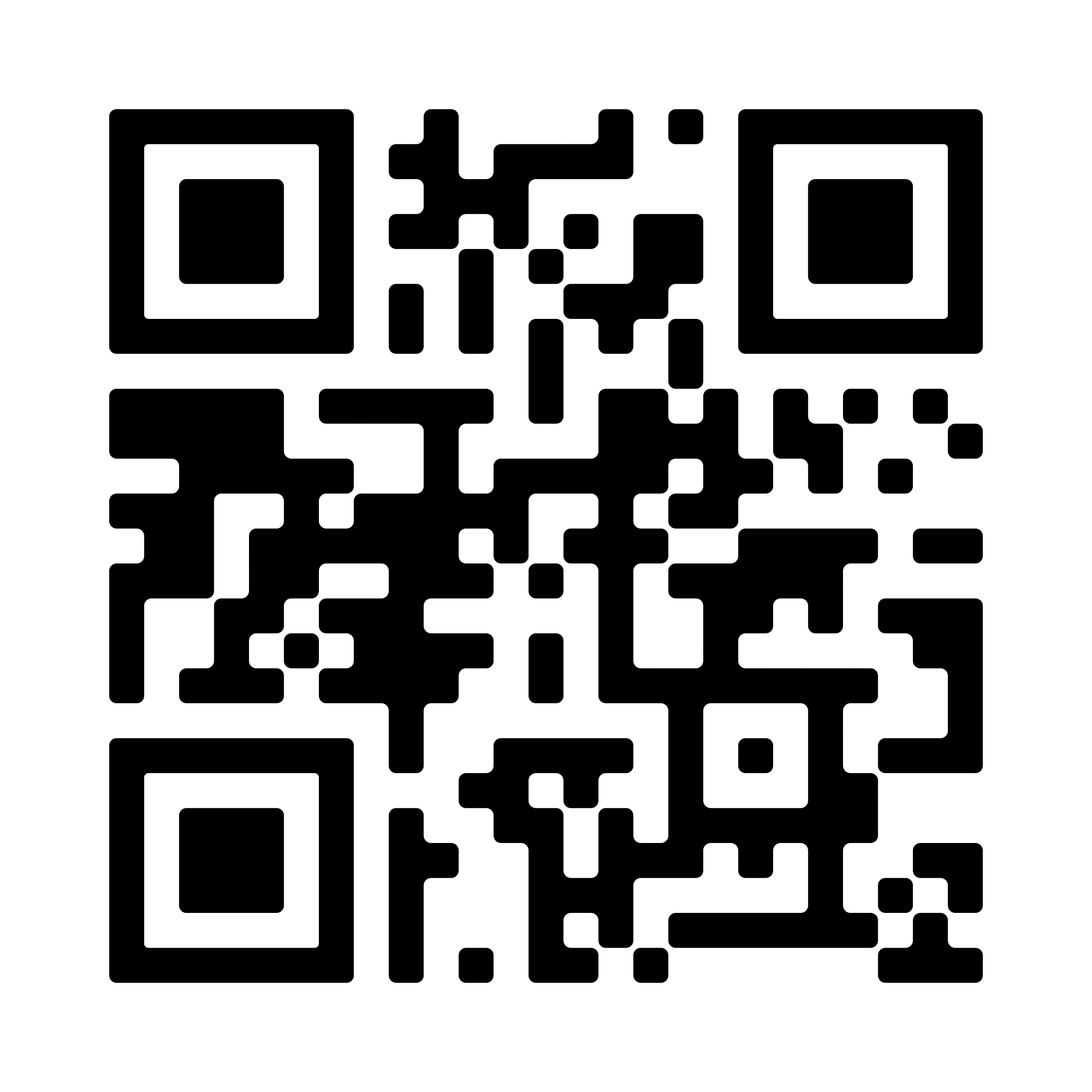 Адрес: г. Москва, ул. Новогиреевская, дом 3аМесто проведения: ФБУН ЦНИИ эпидемиологии РоспотребнадзораАдрес: г. Москва, ул. Новогиреевская, дом 3аМесто проведения: ФБУН ЦНИИ эпидемиологии РоспотребнадзораАдрес: г. Москва, ул. Новогиреевская, дом 3аМесто проведения: ФБУН ЦНИИ эпидемиологии РоспотребнадзораАдрес: г. Москва, ул. Новогиреевская, дом 3аМесто проведения: ФБУН ЦНИИ эпидемиологии РоспотребнадзораАдрес: г. Москва, ул. Новогиреевская, дом 3аМесто проведения: ФБУН ЦНИИ эпидемиологии РоспотребнадзораАдрес: г. Москва, ул. Новогиреевская, дом 3аМесто проведения: ФБУН ЦНИИ эпидемиологии РоспотребнадзораАдрес: г. Москва, ул. Новогиреевская, дом 3аМесто проведения: ФБУН ЦНИИ эпидемиологии РоспотребнадзораАдрес: г. Москва, ул. Новогиреевская, дом 3а18 апреля 2024 г.18 апреля 2024 г.18 апреля 2024 г.18 апреля 2024 г.18 апреля 2024 г.18 апреля 2024 г.18 апреля 2024 г.18 апреля 2024 г.09:30-10:00 РЕГИСТРАЦИЯ УЧАСТНИКОВ09:30-10:00 РЕГИСТРАЦИЯ УЧАСТНИКОВ09:30-10:00 РЕГИСТРАЦИЯ УЧАСТНИКОВ09:30-10:00 РЕГИСТРАЦИЯ УЧАСТНИКОВ09:30-10:00 РЕГИСТРАЦИЯ УЧАСТНИКОВ09:30-10:00 РЕГИСТРАЦИЯ УЧАСТНИКОВ09:30-10:00 РЕГИСТРАЦИЯ УЧАСТНИКОВ09:30-10:00 РЕГИСТРАЦИЯ УЧАСТНИКОВ10:00-10:05 ОТКРЫТИЕ. ПРИВЕТСТВЕННЫЕ СЛОВА.10:00-10:05 ОТКРЫТИЕ. ПРИВЕТСТВЕННЫЕ СЛОВА.10:00-10:05 ОТКРЫТИЕ. ПРИВЕТСТВЕННЫЕ СЛОВА.10:00-10:05 ОТКРЫТИЕ. ПРИВЕТСТВЕННЫЕ СЛОВА.10:00-10:05 ОТКРЫТИЕ. ПРИВЕТСТВЕННЫЕ СЛОВА.10:00-10:05 ОТКРЫТИЕ. ПРИВЕТСТВЕННЫЕ СЛОВА.10:00-10:05 ОТКРЫТИЕ. ПРИВЕТСТВЕННЫЕ СЛОВА.10:00-10:05 ОТКРЫТИЕ. ПРИВЕТСТВЕННЫЕ СЛОВА.10:05-10:30 академик РАН Акимкин В.Г. Пленарная лекция10:05-10:30 академик РАН Акимкин В.Г. Пленарная лекция10:05-10:30 академик РАН Акимкин В.Г. Пленарная лекция10:05-10:30 академик РАН Акимкин В.Г. Пленарная лекция10:05-10:30 академик РАН Акимкин В.Г. Пленарная лекция10:05-10:30 академик РАН Акимкин В.Г. Пленарная лекция10:05-10:30 академик РАН Акимкин В.Г. Пленарная лекция10:05-10:30 академик РАН Акимкин В.Г. Пленарная лекция№ВремяФИОФИООрганизацияОрганизацияТема докладаТема доклада10:30-10:45Гасанов Гасан АлиевичГасанов Гасан АлиевичФБУН Центральный НИИ Эпидемиологии РоспотребнадзораФБУН Центральный НИИ Эпидемиологии РоспотребнадзораИспользование информационно-аналитических платформ в работе эпидемиологаИспользование информационно-аналитических платформ в работе эпидемиолога10:45-11:00Кириченко Алина АлексеевнаКириченко Алина АлексеевнаФБУН Центральный НИИ Эпидемиологии РоспотребнадзораФБУН Центральный НИИ Эпидемиологии РоспотребнадзораСовершенствование эпидемиологического надзора за резистентными вариантами ВИЧ с помощью Российской базы данных устойчивости ВИЧ к антиретровирусным препаратамСовершенствование эпидемиологического надзора за резистентными вариантами ВИЧ с помощью Российской базы данных устойчивости ВИЧ к антиретровирусным препаратам11:00-11:15Глухих Максим ВладиславовичГлухих Максим ВладиславовичФБУН «ФНЦ медико-профилактических технологий управления рисками здоровью населения»ФБУН «ФНЦ медико-профилактических технологий управления рисками здоровью населения»Эпидемиологические особенности и региональная дифференциация показателей смертности от сердечно-сосудистых заболеваний и ожидаемой продолжительности жизни населения РФ, детерминированных комплексом факторов среды обитанияЭпидемиологические особенности и региональная дифференциация показателей смертности от сердечно-сосудистых заболеваний и ожидаемой продолжительности жизни населения РФ, детерминированных комплексом факторов среды обитания11:15-11:30Давидова Наталья ГеоргиевнаДавидова Наталья ГеоргиевнаФБУН Центральный НИИ Эпидемиологии РоспотребнадзораФБУН Центральный НИИ Эпидемиологии РоспотребнадзораПрогнозирование исхода COVID-19 у жителей домов престарелых и социальных учрежденийПрогнозирование исхода COVID-19 у жителей домов престарелых и социальных учреждений11:30-11:45Махова Тамара Игоревна Махова Тамара Игоревна ФБУН Центральный НИИ Эпидемиологии РоспотребнадзораФБУН Центральный НИИ Эпидемиологии РоспотребнадзораMYCOPLASMA GENITALIUM - частота выявления мутаций, обуславливающих устойчивость к действию антибиотиков, у пациентов в Москве и Московской областиMYCOPLASMA GENITALIUM - частота выявления мутаций, обуславливающих устойчивость к действию антибиотиков, у пациентов в Москве и Московской области11:45-12:00Высочанская Соня ОлеговнаВысочанская Соня ОлеговнаФБУН МНИИЭМ им. Г. Н. Габричевского РоспотребнадзораФБУН МНИИЭМ им. Г. Н. Габричевского РоспотребнадзораЭпидемический процесс Hib-инфекции в Российской Федерации на современном этапеЭпидемический процесс Hib-инфекции в Российской Федерации на современном этапе12:00-12:15Драгомерецкая Анна ГеннадьевнаДрагомерецкая Анна ГеннадьевнаФБУН Хабаровский НИИ эпидемиологии и микробиологии РоспотребнадзораФБУН Хабаровский НИИ эпидемиологии и микробиологии РоспотребнадзораЭпидемиологический надзор за биогельминтозами на современном этапе: вопросы и пути их решения  Эпидемиологический надзор за биогельминтозами на современном этапе: вопросы и пути их решения  12:15-12:30Калинина Кристина АндреевнаКалинина Кристина АндреевнаФГБНУ «НИИ эпидемиологии и микробиологии им. Г.П. Сомова» Роспотребнадзора,ФГБНУ «НИИ эпидемиологии и микробиологии им. Г.П. Сомова» Роспотребнадзора,Потенциально опасные для человека трематоды юга российского Дальнего ВостокаПотенциально опасные для человека трематоды юга российского Дальнего Востока12:30-13:00 Перерыв12:30-13:00 Перерыв12:30-13:00 Перерыв12:30-13:00 Перерыв12:30-13:00 Перерыв12:30-13:00 Перерыв12:30-13:00 Перерыв12:30-13:00 Перерыв13:00-13:15Хунхеева Жанна ЮрьевнаХунхеева Жанна ЮрьевнаФКУЗ Иркутский научно-исследовательский противочумный институт РоспотребнадзораФКУЗ Иркутский научно-исследовательский противочумный институт РоспотребнадзораКомплексное молекулярное типирование Vibrio parahaemolyticus в системе эпидемиологического надзораКомплексное молекулярное типирование Vibrio parahaemolyticus в системе эпидемиологического надзора13:15-13:30Маркова Кристина ГеннадьевнаПолищук Инна СергеевнаМаркова Кристина ГеннадьевнаПолищук Инна СергеевнаФБУН «Ростовский научно-исследовательский институт микробиологии и паразитологии» РоспотребнадзораФБУН «Ростовский научно-исследовательский институт микробиологии и паразитологии» РоспотребнадзораВыявление доминирующих возбудителей внебольничных пневмоний в «доковидном» периоде и во время пандемии коронавирусной инфекции                                           Выявление доминирующих возбудителей внебольничных пневмоний в «доковидном» периоде и во время пандемии коронавирусной инфекции                                           13:30-13:45Табакаева Татьяна ВладимировнаТабакаева Татьяна ВладимировнаИнститут Эпидемиологии и микробиологии им. Г.П. Сомова РоспотребнадзорИнститут Эпидемиологии и микробиологии им. Г.П. Сомова РоспотребнадзорАнтропозоонозные паразиты собак и кошек города ВладивостокаАнтропозоонозные паразиты собак и кошек города Владивостока13:45-14:00Балыкова Алина НиколаевнаБалыкова Алина НиколаевнаРоссийский научно-исследовательский противочумный институт «Микроб» Федеральной службы по надзору в сфере защиты прав потребителей и благополучия человекаРоссийский научно-исследовательский противочумный институт «Микроб» Федеральной службы по надзору в сфере защиты прав потребителей и благополучия человекаГеномные технологии в изучении возбудителя чумы и паспортизации очагов Прикаспийского региона и Центральной АзииГеномные технологии в изучении возбудителя чумы и паспортизации очагов Прикаспийского региона и Центральной Азии14:00-14:15Прилепская Диана РинатовнаПрилепская Диана РинатовнаФБУН Центральный НИИ Эпидемиологии РоспотребнадзораФБУН Центральный НИИ Эпидемиологии РоспотребнадзораРаспространенность Betapolyomavirus hominis в группах риска по развитию инфекционных осложнений. Результаты пилотного исследованияРаспространенность Betapolyomavirus hominis в группах риска по развитию инфекционных осложнений. Результаты пилотного исследования14:15-14:30Оглодин Евгений ГеннадьевичОглодин Евгений ГеннадьевичФедеральное казенное учреждение науки Российский научно-исследовательский противочумный институт «Микроб» Федеральной службы по надзору в сфере защиты прав потребителей и благополучия человекаФедеральное казенное учреждение науки Российский научно-исследовательский противочумный институт «Микроб» Федеральной службы по надзору в сфере защиты прав потребителей и благополучия человекаБиопленки возбудителя чумы как фактор персистенции в сложном паразитарном биоценозе природных очаговБиопленки возбудителя чумы как фактор персистенции в сложном паразитарном биоценозе природных очагов14:30-14:45Бадамшина Гульнара Галимяновна Бадамшина Гульнара Галимяновна ФГБОУ ВО Казанский ГМУ Минздрава РоссииФГБОУ ВО Казанский ГМУ Минздрава РоссииОсобенности инфекционной заболеваемости медицинского персоналаОсобенности инфекционной заболеваемости медицинского персонала14:45-15:00Ткаченко Наталья ОлеговнаТкаченко Наталья ОлеговнаФКУЗ Ставропольский противочумный институт РоспотребнадзораФКУЗ Ставропольский противочумный институт РоспотребнадзораБиологические свойств штаммов вируса Крымской-Конго геморрагической лихорадки, относящихся к разным генетическим подгруппам линии Европа-1, оценка эпидемиологической значимости геновариантовБиологические свойств штаммов вируса Крымской-Конго геморрагической лихорадки, относящихся к разным генетическим подгруппам линии Европа-1, оценка эпидемиологической значимости геновариантов15:00-15:15Белова Елена ВладимировнаБелова Елена ВладимировнаПервый Московский Государственный Медицинский Университет имени И.М. Сеченова Министерства здравоохранения Российской Федерации (ФГАОУ ВО Первый МГМУ им. И. М. Сеченова Минздрава России)Первый Московский Государственный Медицинский Университет имени И.М. Сеченова Министерства здравоохранения Российской Федерации (ФГАОУ ВО Первый МГМУ им. И. М. Сеченова Минздрава России)Оценка факторов вероятного риска заражения COVID-19 у медицинских работниковОценка факторов вероятного риска заражения COVID-19 у медицинских работниковСекция «Генетические технологии в здравоохранении»Председатели: академик РАН В.Г. Акимкин, член-корреспондент РАН Р.А. Зинченко, проф. РАН Г.В. ПавловаМодераторы: д.м.н. Шкурников М.Ю., д.м.н. Усенко Д.В., к.м.н. Хафизов К.Ф., к.м.н. Лаповок И.А.Секция «Генетические технологии в здравоохранении»Председатели: академик РАН В.Г. Акимкин, член-корреспондент РАН Р.А. Зинченко, проф. РАН Г.В. ПавловаМодераторы: д.м.н. Шкурников М.Ю., д.м.н. Усенко Д.В., к.м.н. Хафизов К.Ф., к.м.н. Лаповок И.А.Секция «Генетические технологии в здравоохранении»Председатели: академик РАН В.Г. Акимкин, член-корреспондент РАН Р.А. Зинченко, проф. РАН Г.В. ПавловаМодераторы: д.м.н. Шкурников М.Ю., д.м.н. Усенко Д.В., к.м.н. Хафизов К.Ф., к.м.н. Лаповок И.А.Секция «Генетические технологии в здравоохранении»Председатели: академик РАН В.Г. Акимкин, член-корреспондент РАН Р.А. Зинченко, проф. РАН Г.В. ПавловаМодераторы: д.м.н. Шкурников М.Ю., д.м.н. Усенко Д.В., к.м.н. Хафизов К.Ф., к.м.н. Лаповок И.А.Секция «Генетические технологии в здравоохранении»Председатели: академик РАН В.Г. Акимкин, член-корреспондент РАН Р.А. Зинченко, проф. РАН Г.В. ПавловаМодераторы: д.м.н. Шкурников М.Ю., д.м.н. Усенко Д.В., к.м.н. Хафизов К.Ф., к.м.н. Лаповок И.А.Секция «Генетические технологии в здравоохранении»Председатели: академик РАН В.Г. Акимкин, член-корреспондент РАН Р.А. Зинченко, проф. РАН Г.В. ПавловаМодераторы: д.м.н. Шкурников М.Ю., д.м.н. Усенко Д.В., к.м.н. Хафизов К.Ф., к.м.н. Лаповок И.А.Секция «Генетические технологии в здравоохранении»Председатели: академик РАН В.Г. Акимкин, член-корреспондент РАН Р.А. Зинченко, проф. РАН Г.В. ПавловаМодераторы: д.м.н. Шкурников М.Ю., д.м.н. Усенко Д.В., к.м.н. Хафизов К.Ф., к.м.н. Лаповок И.А.Секция «Генетические технологии в здравоохранении»Председатели: академик РАН В.Г. Акимкин, член-корреспондент РАН Р.А. Зинченко, проф. РАН Г.В. ПавловаМодераторы: д.м.н. Шкурников М.Ю., д.м.н. Усенко Д.В., к.м.н. Хафизов К.Ф., к.м.н. Лаповок И.А.ФБУН ЦНИИ эпидемиологии Роспотребнадзора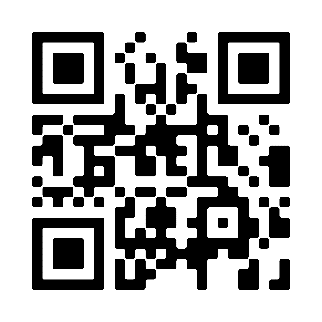 Адрес: г. Москва, Космодамианская набережная, 22ФБУН ЦНИИ эпидемиологии РоспотребнадзораАдрес: г. Москва, Космодамианская набережная, 22ФБУН ЦНИИ эпидемиологии РоспотребнадзораАдрес: г. Москва, Космодамианская набережная, 22ФБУН ЦНИИ эпидемиологии РоспотребнадзораАдрес: г. Москва, Космодамианская набережная, 22ФБУН ЦНИИ эпидемиологии РоспотребнадзораАдрес: г. Москва, Космодамианская набережная, 22ФБУН ЦНИИ эпидемиологии РоспотребнадзораАдрес: г. Москва, Космодамианская набережная, 22ФБУН ЦНИИ эпидемиологии РоспотребнадзораАдрес: г. Москва, Космодамианская набережная, 22ФБУН ЦНИИ эпидемиологии РоспотребнадзораАдрес: г. Москва, Космодамианская набережная, 2218 апреля 2024 г.18 апреля 2024 г.18 апреля 2024 г.18 апреля 2024 г.18 апреля 2024 г.18 апреля 2024 г.18 апреля 2024 г.18 апреля 2024 г.09:30-10:00 РЕГИСТРАЦИЯ УЧАСТНИКОВ09:30-10:00 РЕГИСТРАЦИЯ УЧАСТНИКОВ09:30-10:00 РЕГИСТРАЦИЯ УЧАСТНИКОВ09:30-10:00 РЕГИСТРАЦИЯ УЧАСТНИКОВ09:30-10:00 РЕГИСТРАЦИЯ УЧАСТНИКОВ09:30-10:00 РЕГИСТРАЦИЯ УЧАСТНИКОВ09:30-10:00 РЕГИСТРАЦИЯ УЧАСТНИКОВ09:30-10:00 РЕГИСТРАЦИЯ УЧАСТНИКОВ№ВремяФИОФИООрганизацияОрганизацияТема докладаТема доклада10:00-10:15Гвалдин Дмитрий ЮрьевичГвалдин Дмитрий ЮрьевичФГБУ «НМИЦ онкологии» Минздрава РФФГБУ «НМИЦ онкологии» Минздрава РФМикроРНК и гены-мишени как регуляторы иммунных сигнальных механизмов колоректального ракаМикроРНК и гены-мишени как регуляторы иммунных сигнальных механизмов колоректального рака10:15-10:30Свирина Ирина ВитальевнаСвирина Ирина ВитальевнаНМИЦ глазных болезней им. ГельмгольцаНМИЦ глазных болезней им. ГельмгольцаАссоциация клинико-морфологических характеристик опухоли со статусом хромосом 1, 3 и 8 у пациентов с меланомой радужки.Ассоциация клинико-морфологических характеристик опухоли со статусом хромосом 1, 3 и 8 у пациентов с меланомой радужки.10:30-10:45Болгова Александра ИгоревнаБолгова Александра ИгоревнаПИУВ – филиал ФГБОУ ДПО РМАНПО Минздрава России, г. ПензаПИУВ – филиал ФГБОУ ДПО РМАНПО Минздрава России, г. ПензаГенетические полиморфизмы интерлейкинов и Toll-like рецепторов у пациентов с тяжелой формой COVID-19Генетические полиморфизмы интерлейкинов и Toll-like рецепторов у пациентов с тяжелой формой COVID-1910:45-11:00Филатова Александра ЮрьевнаФилатова Александра ЮрьевнаФГБНУ «МГНЦ»ФГБНУ «МГНЦ»Роль регуляторных вариантов нуклеотидной последовательности в развитии наследственных заболеванийРоль регуляторных вариантов нуклеотидной последовательности в развитии наследственных заболеваний11:00-11:15Спарбер Петр АндреевичСпарбер Петр АндреевичФГБНУ «МГНЦ»ФГБНУ «МГНЦ»Исследование молекулярного патогенеза SCN1A-ассоциированной эпилепсииИсследование молекулярного патогенеза SCN1A-ассоциированной эпилепсии11:15-11:30Белик Алексей Анатольевич Белик Алексей Анатольевич ФГБНУ «НИИ эпидемиологии и микробиологии им. Г.П. Сомова» РоспотребнадзораФГБНУ «НИИ эпидемиологии и микробиологии им. Г.П. Сомова» РоспотребнадзораМолекулярно-генетические особенности вариантов SARS-CoV-2 на территории Приморского края в период пандемии COVID-19Молекулярно-генетические особенности вариантов SARS-CoV-2 на территории Приморского края в период пандемии COVID-1911:30-11:45Пескова Екатерина ВладимировнаПескова Екатерина ВладимировнаФБУН «ФНЦ медико-профилактических технологий управления рисками здоровью населения»ФБУН «ФНЦ медико-профилактических технологий управления рисками здоровью населения»Биоинформационные матрицы для распознавания последовательности молекулярно-клеточных событий и негативных эффектов, инициированных трансформацией протеомного профиля плазмы крови человека, на основе современных геномных и постгеномных технологийБиоинформационные матрицы для распознавания последовательности молекулярно-клеточных событий и негативных эффектов, инициированных трансформацией протеомного профиля плазмы крови человека, на основе современных геномных и постгеномных технологий11:45-12:00Карпенко Анна ЕвгеньевнаКарпенко Анна ЕвгеньевнаФБУН Центральный НИИ Эпидемиологии РоспотребнадзораФБУН Центральный НИИ Эпидемиологии РоспотребнадзораПервый полный геном антибиотикорезистентного изолята Raoultella ornithinolytica клинического происхождения из Российской ФедерацииПервый полный геном антибиотикорезистентного изолята Raoultella ornithinolytica клинического происхождения из Российской Федерации12:00-12:15Гапонова Ирина ИгоревнаГапонова Ирина ИгоревнаФБУН Центральный НИИ Эпидемиологии РоспотребнадзораФБУН Центральный НИИ Эпидемиологии РоспотребнадзораТаксономическая классификация бактериальной ДНК, выделенной из тромбов, с использованием разных инструментов и референсных баз данныхТаксономическая классификация бактериальной ДНК, выделенной из тромбов, с использованием разных инструментов и референсных баз данных12:15-12:30Пика Мария Игоревна Пика Мария Игоревна ФБУН Центральный НИИ Эпидемиологии РоспотребнадзораФБУН Центральный НИИ Эпидемиологии РоспотребнадзораПолучение и применение рекомбинантной литиказыПолучение и применение рекомбинантной литиказы12:30-13:00 Перерыв12:30-13:00 Перерыв12:30-13:00 Перерыв12:30-13:00 Перерыв12:30-13:00 Перерыв12:30-13:00 Перерыв12:30-13:00 Перерыв12:30-13:00 Перерыв13:00-13:30 академик РАН Акимкин В.Г. Пленарная лекция13:00-13:30 академик РАН Акимкин В.Г. Пленарная лекция13:00-13:30 академик РАН Акимкин В.Г. Пленарная лекция13:00-13:30 академик РАН Акимкин В.Г. Пленарная лекция13:00-13:30 академик РАН Акимкин В.Г. Пленарная лекция13:00-13:30 академик РАН Акимкин В.Г. Пленарная лекция13:00-13:30 академик РАН Акимкин В.Г. Пленарная лекция13:00-13:30 академик РАН Акимкин В.Г. Пленарная лекция13:30-13:45Печерина Тамара Борзалиевна Печерина Тамара Борзалиевна Федеральное государственное бюджетное научное учреждение «Научно-исследовательский институт комплексных проблем сердечно-сосудистых заболеваний»Федеральное государственное бюджетное научное учреждение «Научно-исследовательский институт комплексных проблем сердечно-сосудистых заболеваний»Молекулярно-генетические детерминанты развития кардиофиброза у пациентов с инфарктом миокарда с подъемом сегмента ST и сердечной недостаточностью с промежуточной (СНпФВ) и сохраненной фракцией выброса левого желудочка (СНсФВ)Молекулярно-генетические детерминанты развития кардиофиброза у пациентов с инфарктом миокарда с подъемом сегмента ST и сердечной недостаточностью с промежуточной (СНпФВ) и сохраненной фракцией выброса левого желудочка (СНсФВ)13:45-14:00Куликова Нина Георгиевна Куликова Нина Георгиевна ФБУН Центральный НИИ Эпидемиологии РоспотребнадзораФБУН Центральный НИИ Эпидемиологии РоспотребнадзораГеномный мониторинг за устойчивыми к антибиотикам ESCHERICHIA COLI в рамках концепции «Единое здоровье»Геномный мониторинг за устойчивыми к антибиотикам ESCHERICHIA COLI в рамках концепции «Единое здоровье»14:00-14:15Шишканова Татьяна ИвановнаШишканова Татьяна ИвановнаФГБОУ ВО «Национальный исследовательский Мордовский государственный университет им. Н.П. Огарёва»ФГБОУ ВО «Национальный исследовательский Мордовский государственный университет им. Н.П. Огарёва»Новые подходы к прогнозированию и оценке генетического риска развития гипертензивных расстройств беременныхНовые подходы к прогнозированию и оценке генетического риска развития гипертензивных расстройств беременных14:15-14:30Маяцкая Татьяна АлександровнаМаяцкая Татьяна АлександровнаФГАОУ ВО РНИМУ им. Н.И. Пирогова Минздрава РоссииФГАОУ ВО РНИМУ им. Н.И. Пирогова Минздрава РоссииОсобенности метагеномного и метаболического профилей микробиома кишечника у детей раннего возраста, родившихся от матерей с гестационным сахарным диабетомОсобенности метагеномного и метаболического профилей микробиома кишечника у детей раннего возраста, родившихся от матерей с гестационным сахарным диабетом14:30-14:45Лубова Валерия АлександровнаЛубова Валерия АлександровнаФГБНУ «НИИ эпидемиологии и микробиологии им. Г.П. Сомова» Роспотребнадзора,ФГБНУ «НИИ эпидемиологии и микробиологии им. Г.П. Сомова» Роспотребнадзора,Молекулярно-генетический анализ штаммов вируса клещевого энцефалита циркулирующих на территории Приморского краяМолекулярно-генетический анализ штаммов вируса клещевого энцефалита циркулирующих на территории Приморского края14:45-15:00Колегова Елена СергеевнаКолегова Елена СергеевнаНИИ онкологии Томского НИМЦНИИ онкологии Томского НИМЦСовременные генетические технологии для изучения молекулярных особенностей рака полости рта у пациентов молодого возрастаСовременные генетические технологии для изучения молекулярных особенностей рака полости рта у пациентов молодого возраста15:00-15:15Закарая Ираклий Темурович Закарая Ираклий Темурович ФГБУ «НМИЦ ССХ им. А.Н. Бакулева» Минздрава РоссииФГБУ «НМИЦ ССХ им. А.Н. Бакулева» Минздрава РоссииВлияние генетических биомаркеров воспаления на прогноз и результаты эндоваскулярного лечения ишемической болезни сердцаВлияние генетических биомаркеров воспаления на прогноз и результаты эндоваскулярного лечения ишемической болезни сердца15:30-15:45Румянцева Надежда ПетровнаРумянцева Надежда ПетровнаФБУН Центральный НИИ Эпидемиологии РоспотребнадзораФБУН Центральный НИИ Эпидемиологии РоспотребнадзораЭкспрессия и очистка рекомбинантных эпитопов SARS-CoV-2 слитых с MBPЭкспрессия и очистка рекомбинантных эпитопов SARS-CoV-2 слитых с MBP15:45-16:00Ильичёва Екатерина ЮрьевнаИльичёва Екатерина ЮрьевнаФедеральное государственное бюджетное научное учреждение «Институт экспериментальной медицины»Федеральное государственное бюджетное научное учреждение «Институт экспериментальной медицины»Особенности гомеодинамики меди у гетерозиготных носителей гена болезни Вильсона АТР7ВОсобенности гомеодинамики меди у гетерозиготных носителей гена болезни Вильсона АТР7В16:00-16:15Киосова Юлия Владимировна, Теличева Виктория ОлеговнаКиосова Юлия Владимировна, Теличева Виктория ОлеговнаФЕДЕРАЛЬНОЕ БЮДЖЕТНОЕ УЧРЕЖДЕНИЕ НАУКИ РОСТОВСКИЙ НАУЧНО-ИССЛЕДОВАТЕЛЬСКИЙ ИНСТИТУТ МИКРОБИОЛОГИИ 
И ПАРАЗИТОЛОГИИ РОСПОТРЕБНАДЗОРАФЕДЕРАЛЬНОЕ БЮДЖЕТНОЕ УЧРЕЖДЕНИЕ НАУКИ РОСТОВСКИЙ НАУЧНО-ИССЛЕДОВАТЕЛЬСКИЙ ИНСТИТУТ МИКРОБИОЛОГИИ 
И ПАРАЗИТОЛОГИИ РОСПОТРЕБНАДЗОРАМолекулярно-генетические методы в диагностике ларвальных гельминтозовМолекулярно-генетические методы в диагностике ларвальных гельминтозов16:15-16:30Надтока Максим ИгоревичНадтока Максим ИгоревичФБУН Центральный НИИ Эпидемиологии РоспотребнадзораФБУН Центральный НИИ Эпидемиологии РоспотребнадзораРазработка праймерной панели в формате «мультиплекс» для идентификации широкого спектра вирусных возбудителей респираторных заболеваний с использованием технологий NGSРазработка праймерной панели в формате «мультиплекс» для идентификации широкого спектра вирусных возбудителей респираторных заболеваний с использованием технологий NGS16:30-16:45Чанышев Михаил ДамировичЧанышев Михаил ДамировичФБУН Центральный НИИ Эпидемиологии РоспотребнадзораФБУН Центральный НИИ Эпидемиологии РоспотребнадзораСеквенирование вируса гепатита В при помощи NGSСеквенирование вируса гепатита В при помощи NGS16:45-17:00Молчанов Артем ДмитриевичМолчанов Артем ДмитриевичФБУН Центральный НИИ Эпидемиологии РоспотребнадзораФБУН Центральный НИИ Эпидемиологии РоспотребнадзораСравнительный полногеномный анализ антибиотикорезистентных изолятов STAPHYLOCOCCUS AUREUS клинического и пищевого происхожденияСравнительный полногеномный анализ антибиотикорезистентных изолятов STAPHYLOCOCCUS AUREUS клинического и пищевого происхождения17:00-17:15Погожова Марина ПавловнаПогожова Марина ПавловнаФКУЗ Ростовский-на-Дону противочумный институт РоспотребнадзораФКУЗ Ростовский-на-Дону противочумный институт РоспотребнадзораИзучение свойств бактериофагов патогенных вибрионов и их применение в научных и практических целяхИзучение свойств бактериофагов патогенных вибрионов и их применение в научных и практических целях17:15-17:30Ковалевич Алексей АлександровичКовалевич Алексей АлександровичФКУЗ Ростовский-на-Дону противочумный институт РоспотребнадзораФКУЗ Ростовский-на-Дону противочумный институт РоспотребнадзораГеномный мониторинг штаммов V. cholerae в системе эпиднадзора за холерой на территории Российской Федерации в 2023 г.Геномный мониторинг штаммов V. cholerae в системе эпиднадзора за холерой на территории Российской Федерации в 2023 г.Секция «Инновационные методы и технологии»Председатели: член-корреспондент РАН Зыков К.А., академик РАН Сычев Д.А.Модераторы: академик РАН Мошетова Л.К., академик РАН Поддубная И.В., д.м.н. Мирзаев К.Б., к.м.н. Глазков А.А., Зайцева Т.Секция «Инновационные методы и технологии»Председатели: член-корреспондент РАН Зыков К.А., академик РАН Сычев Д.А.Модераторы: академик РАН Мошетова Л.К., академик РАН Поддубная И.В., д.м.н. Мирзаев К.Б., к.м.н. Глазков А.А., Зайцева Т.Секция «Инновационные методы и технологии»Председатели: член-корреспондент РАН Зыков К.А., академик РАН Сычев Д.А.Модераторы: академик РАН Мошетова Л.К., академик РАН Поддубная И.В., д.м.н. Мирзаев К.Б., к.м.н. Глазков А.А., Зайцева Т.Секция «Инновационные методы и технологии»Председатели: член-корреспондент РАН Зыков К.А., академик РАН Сычев Д.А.Модераторы: академик РАН Мошетова Л.К., академик РАН Поддубная И.В., д.м.н. Мирзаев К.Б., к.м.н. Глазков А.А., Зайцева Т.Секция «Инновационные методы и технологии»Председатели: член-корреспондент РАН Зыков К.А., академик РАН Сычев Д.А.Модераторы: академик РАН Мошетова Л.К., академик РАН Поддубная И.В., д.м.н. Мирзаев К.Б., к.м.н. Глазков А.А., Зайцева Т.Секция «Инновационные методы и технологии»Председатели: член-корреспондент РАН Зыков К.А., академик РАН Сычев Д.А.Модераторы: академик РАН Мошетова Л.К., академик РАН Поддубная И.В., д.м.н. Мирзаев К.Б., к.м.н. Глазков А.А., Зайцева Т.Секция «Инновационные методы и технологии»Председатели: член-корреспондент РАН Зыков К.А., академик РАН Сычев Д.А.Модераторы: академик РАН Мошетова Л.К., академик РАН Поддубная И.В., д.м.н. Мирзаев К.Б., к.м.н. Глазков А.А., Зайцева Т.Секция «Инновационные методы и технологии»Председатели: член-корреспондент РАН Зыков К.А., академик РАН Сычев Д.А.Модераторы: академик РАН Мошетова Л.К., академик РАН Поддубная И.В., д.м.н. Мирзаев К.Б., к.м.н. Глазков А.А., Зайцева Т.Место поведения: Российская медицинская академия непрерывного профессионального образования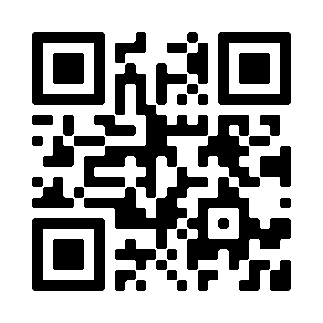 Адрес: г. Москва, Баррикадная улица, 2/1, стр. 1, ауд. 109Место поведения: Российская медицинская академия непрерывного профессионального образованияАдрес: г. Москва, Баррикадная улица, 2/1, стр. 1, ауд. 109Место поведения: Российская медицинская академия непрерывного профессионального образованияАдрес: г. Москва, Баррикадная улица, 2/1, стр. 1, ауд. 109Место поведения: Российская медицинская академия непрерывного профессионального образованияАдрес: г. Москва, Баррикадная улица, 2/1, стр. 1, ауд. 109Место поведения: Российская медицинская академия непрерывного профессионального образованияАдрес: г. Москва, Баррикадная улица, 2/1, стр. 1, ауд. 109Место поведения: Российская медицинская академия непрерывного профессионального образованияАдрес: г. Москва, Баррикадная улица, 2/1, стр. 1, ауд. 109Место поведения: Российская медицинская академия непрерывного профессионального образованияАдрес: г. Москва, Баррикадная улица, 2/1, стр. 1, ауд. 109Место поведения: Российская медицинская академия непрерывного профессионального образованияАдрес: г. Москва, Баррикадная улица, 2/1, стр. 1, ауд. 10918 апреля 2024 г.18 апреля 2024 г.18 апреля 2024 г.18 апреля 2024 г.18 апреля 2024 г.18 апреля 2024 г.18 апреля 2024 г.18 апреля 2024 г.09:00-10:00 РЕГИСТРАЦИЯ УЧАСТНИКОВ09:00-10:00 РЕГИСТРАЦИЯ УЧАСТНИКОВ09:00-10:00 РЕГИСТРАЦИЯ УЧАСТНИКОВ09:00-10:00 РЕГИСТРАЦИЯ УЧАСТНИКОВ09:00-10:00 РЕГИСТРАЦИЯ УЧАСТНИКОВ09:00-10:00 РЕГИСТРАЦИЯ УЧАСТНИКОВ09:00-10:00 РЕГИСТРАЦИЯ УЧАСТНИКОВ09:00-10:00 РЕГИСТРАЦИЯ УЧАСТНИКОВ10:00-10:05 ОТКРЫТИЕ. ПРИВЕТСТВЕННЫЕ СЛОВА.10:00-10:05 ОТКРЫТИЕ. ПРИВЕТСТВЕННЫЕ СЛОВА.10:00-10:05 ОТКРЫТИЕ. ПРИВЕТСТВЕННЫЕ СЛОВА.10:00-10:05 ОТКРЫТИЕ. ПРИВЕТСТВЕННЫЕ СЛОВА.10:00-10:05 ОТКРЫТИЕ. ПРИВЕТСТВЕННЫЕ СЛОВА.10:00-10:05 ОТКРЫТИЕ. ПРИВЕТСТВЕННЫЕ СЛОВА.10:00-10:05 ОТКРЫТИЕ. ПРИВЕТСТВЕННЫЕ СЛОВА.10:00-10:05 ОТКРЫТИЕ. ПРИВЕТСТВЕННЫЕ СЛОВА.10:05-10:20 академик РАН Сычев Д.А. Пленарная лекция10:05-10:20 академик РАН Сычев Д.А. Пленарная лекция10:05-10:20 академик РАН Сычев Д.А. Пленарная лекция10:05-10:20 академик РАН Сычев Д.А. Пленарная лекция10:05-10:20 академик РАН Сычев Д.А. Пленарная лекция10:05-10:20 академик РАН Сычев Д.А. Пленарная лекция10:05-10:20 академик РАН Сычев Д.А. Пленарная лекция10:05-10:20 академик РАН Сычев Д.А. Пленарная лекцияПрезидиум: академик РАН Сычев Д.А., член-корреспондент РАН Зыков К.А.,академик РАН Мошетова Л.К., академик РАН Поддубная И.В., д.м.н. Мирзаев К.Б.Президиум: академик РАН Сычев Д.А., член-корреспондент РАН Зыков К.А.,академик РАН Мошетова Л.К., академик РАН Поддубная И.В., д.м.н. Мирзаев К.Б.Президиум: академик РАН Сычев Д.А., член-корреспондент РАН Зыков К.А.,академик РАН Мошетова Л.К., академик РАН Поддубная И.В., д.м.н. Мирзаев К.Б.Президиум: академик РАН Сычев Д.А., член-корреспондент РАН Зыков К.А.,академик РАН Мошетова Л.К., академик РАН Поддубная И.В., д.м.н. Мирзаев К.Б.Президиум: академик РАН Сычев Д.А., член-корреспондент РАН Зыков К.А.,академик РАН Мошетова Л.К., академик РАН Поддубная И.В., д.м.н. Мирзаев К.Б.Президиум: академик РАН Сычев Д.А., член-корреспондент РАН Зыков К.А.,академик РАН Мошетова Л.К., академик РАН Поддубная И.В., д.м.н. Мирзаев К.Б.Президиум: академик РАН Сычев Д.А., член-корреспондент РАН Зыков К.А.,академик РАН Мошетова Л.К., академик РАН Поддубная И.В., д.м.н. Мирзаев К.Б.Президиум: академик РАН Сычев Д.А., член-корреспондент РАН Зыков К.А.,академик РАН Мошетова Л.К., академик РАН Поддубная И.В., д.м.н. Мирзаев К.Б.№ВремяВремяФИОФИООрганизацияОрганизацияТема доклада10:20-10:3010:20-10:30Фейгельман Софья НиколаевнаФейгельман Софья НиколаевнаФГБОУ ВО ВГМУ им. Н.Н. Бурденко Минздрава РоссииФГБОУ ВО ВГМУ им. Н.Н. Бурденко Минздрава РоссииМетод экспресс-диагностики COVID-19 на основе спектрального анализа кашля10:30-10:4010:30-10:40Аллуш Наталья СергеевнаАллуш Наталья СергеевнаКазанской государственной медицинской академии – филиала ФГБОУ ДПО РМАНПОКазанской государственной медицинской академии – филиала ФГБОУ ДПО РМАНПОПрименение ингибиторов металлопротеиназ в комплексном лечении воспалительных заболеваний пародонта.10:40-10:5010:40-10:50Бережанский Павел ВячеславовичБережанский Павел ВячеславовичПервый Московский государственный медицинский университет имени И.М. Сеченова Министерства здравоохранения Российской Федерации (Сеченовский Университет) Первый Московский государственный медицинский университет имени И.М. Сеченова Министерства здравоохранения Российской Федерации (Сеченовский Университет) Создание программно-аппаратного комплекса для неинвазивной визуализации микрокровотока у детей с аспектами ранней диагностики риска развития бронхиальной астмы10:50-11:0010:50-11:00Сушков Александр ИгоревичСушков Александр ИгоревичФГБУ «Государственный научный центр Российской Федерации - Федеральный медицинский биофизический центр имени А.И. Бурназяна» ФМБА РоссииФГБУ «Государственный научный центр Российской Федерации - Федеральный медицинский биофизический центр имени А.И. Бурназяна» ФМБА РоссииНовая концепция мониторинга жизнеспособности донорских органов в период консервации и после трансплантации человеку: фундаментальные основы и практическая реализация11:00-11:1011:00-11:10Носырева Ксения КонстантиновнаНосырева Ксения КонстантиновнаГосударственное бюджетное учреждение здравоохранения города Москвы «Московский научно-практический Центр дерматовенерологии и косметологии Департамента здравоохранения города Москвы»Государственное бюджетное учреждение здравоохранения города Москвы «Московский научно-практический Центр дерматовенерологии и косметологии Департамента здравоохранения города Москвы»Новый этап развития диагностики поверхностных микозов на основе молекулярно-биологических методов11:10-11:2011:10-11:20Новиков Михаил ЮрьевичНовиков Михаил ЮрьевичФГБУ «НМИЦ ТПМ» Минздрава РоссииФГБУ «НМИЦ ТПМ» Минздрава РоссииДиагностика синдрома обструктивного апноэ сна на основе автоматического анализа синхронизации в сигналах полисомнографии11:20-11:3011:20-11:30Яфарова Адель АйратовнаЯфарова Адель АйратовнаФГБУ «НМИЦ ТПМ» Минздрава РоссииФГБУ «НМИЦ ТПМ» Минздрава РоссииВзаимосвязь профиля кишечной микробиоты с клиникоинструментальным и параметрами у пациентов с коронарной болезнью сердца и сердечной недостаточностью со сниженной фракцией выброса11:30-11:4011:30-11:40Люсина Екатерина Олеговна Шептулина Анна ФароковнаЛюсина Екатерина Олеговна Шептулина Анна ФароковнаФГБУ «НМИЦ ТПМ» Минздрава РоссииФГБУ «НМИЦ ТПМ» Минздрава РоссииАссоциация между ультразвуковыми параметрами четырехглавой мышцы бедра и нарушениями костно-мышечного статуса у пациентов молодого и среднего возраста с метаболически ассоциированной жировой болезнью печени11:40-11:5011:40-11:50Лимонова Алена СергеевнаЛимонова Алена СергеевнаФГБУ «НМИЦ ТПМ» Минздрава РоссииФГБУ «НМИЦ ТПМ» Минздрава РоссииИнтероцепция сердца в зависимости от наличия клинических симптомов при артериальной гипертензии11:50-12:00 ПЕРЕРЫВ11:50-12:00 ПЕРЕРЫВ11:50-12:00 ПЕРЕРЫВ11:50-12:00 ПЕРЕРЫВ11:50-12:00 ПЕРЕРЫВ11:50-12:00 ПЕРЕРЫВ11:50-12:00 ПЕРЕРЫВ11:50-12:00 ПЕРЕРЫВ12:00-12:1012:00-12:10Воробьева Елизавета Александровна, Анищенко Мария АлександровнаВоробьева Елизавета Александровна, Анищенко Мария АлександровнаФГАОУ ВО «Российский национальный исследовательский медицинский университет им. Н.И. Пирогова» Минздрава РоссииФГАОУ ВО «Российский национальный исследовательский медицинский университет им. Н.И. Пирогова» Минздрава РоссииВнутрипросветная транспапиллярная хирургия желчевыводящих и панкреатических протоков под контролем цифрового ультратонкого видеоэндоскопа. Отечественные приоритеты неизменны: от Нобелевской премии по физике до медицинского супер-импульсного фиброволоконного тулиевого лазера для контактной литотрипсии12:10-12:2012:10-12:20Громова Анастасия ВладимировнаГромова Анастасия ВладимировнаФБУН Центральный НИИ Эпидемиологии РоспотребнадзораФБУН Центральный НИИ Эпидемиологии РоспотребнадзораКоличественное определение основных уропатогенов в моче методом ПЦР для лабораторной диагностики инфекций мочевыводящих путей12:20-12:3012:20-12:30Тарасова Ольга АлександровнаТарасова Ольга АлександровнаФГБНУ «Научно-исследовательский институт биомедицинской химии имени В.Н. Ореховича»ФГБНУ «Научно-исследовательский институт биомедицинской химии имени В.Н. Ореховича»Исследование взаимодействия ВИЧ и организма человека методами биоинформатики12:30-12:4012:30-12:40Каратеев Роман Андреевич Каратеев Роман Андреевич ФГБНУ НИИР им. В.А. Насоновой ФГБНУ НИИР им. В.А. Насоновой Ранняя диагностика сердечной недостаточности при системной красной волчанке12:40-12:5012:40-12:50Алексеева Ольга ГеннадьевнаАлексеева Ольга ГеннадьевнаФГБНУ НИИР им. В.А. Насоновой ФГБНУ НИИР им. В.А. Насоновой Ультразвуковое исследование суставов у пациентов с ревматоидным артритом: сравнение суставных ультразвуковых систем счета12:50-13:0012:50-13:00Тихомирова Екатерина ВалерьевнаТихомирова Екатерина ВалерьевнаФакультет фундаментальной медицины Московского государственного университета имени М.В. ЛомоносоваФакультет фундаментальной медицины Московского государственного университета имени М.В. ЛомоносоваБеспроводная видеокапсульная и баллонно-ассистированная тотальная видео-энтероскопия высокого разрешения, радикально изменившие алгоритм и результаты ведения пациентов с ранее недостижимыми тонкокишечными кровотечениями13:00-13:1013:00-13:10Осипов Григорий ГригорьевичОсипов Григорий ГригорьевичФГАОУ ВО Первый Московский государственный медицинский университет имени И. М. Сеченова Министерства здравоохранения Российской Федерации (Сеченовский Университет)ФГАОУ ВО Первый Московский государственный медицинский университет имени И. М. Сеченова Министерства здравоохранения Российской Федерации (Сеченовский Университет)Разработка полностью цифрового протокола планирования и реабилитации пациентов с заболеванием ВНЧС.13:10-13:2013:10-13:20Боковиков Иван ФедоровичБоковиков Иван ФедоровичИркутская государственная медицинская академия последипломного образования – филиал ФГБОУ ДПО РМАНПО Минздрава РоссииИркутская государственная медицинская академия последипломного образования – филиал ФГБОУ ДПО РМАНПО Минздрава РоссииРазработка модели прогноза госпитальной смертности больных инфарктом миокарда и сахарным диабетом 2-го типа на основе клеточных индексов системного воспаления13:20-13:3013:20-13:30Омельченко Виталий Олегович Омельченко Виталий Олегович НИИКЭЛ-филиал ИЦиГ СО РАННИИКЭЛ-филиал ИЦиГ СО РАНРоль двухэнергетической рентгеновской абсорбциометрии в оценке саркопении у женщин с ревматоидным артритом13:30-13:4013:30-13:40Романюк Полина ВладимировнаУгай Людмила ГригорьевнаРоманюк Полина ВладимировнаУгай Людмила ГригорьевнаФГБОУ ВО «Тихоокеанский государственный медицинский университет» Минздрава РоссииФГБОУ ВО «Тихоокеанский государственный медицинский университет» Минздрава РоссииВозможности усиления потенциала остеорегенерации с использованием магниевых имплантатов с ТХЭ покрытием13:40-14:00 ПЕРЕРЫВ13:40-14:00 ПЕРЕРЫВ13:40-14:00 ПЕРЕРЫВ13:40-14:00 ПЕРЕРЫВ13:40-14:00 ПЕРЕРЫВ13:40-14:00 ПЕРЕРЫВ13:40-14:00 ПЕРЕРЫВ13:40-14:00 ПЕРЕРЫВПрезидиум: член-корреспондент РАН Зыков К.А.,академик РАН Мошетова Л.К., академик РАН Поддубная И.В., д.м.н. Мирзаев К.Б.Президиум: член-корреспондент РАН Зыков К.А.,академик РАН Мошетова Л.К., академик РАН Поддубная И.В., д.м.н. Мирзаев К.Б.Президиум: член-корреспондент РАН Зыков К.А.,академик РАН Мошетова Л.К., академик РАН Поддубная И.В., д.м.н. Мирзаев К.Б.Президиум: член-корреспондент РАН Зыков К.А.,академик РАН Мошетова Л.К., академик РАН Поддубная И.В., д.м.н. Мирзаев К.Б.Президиум: член-корреспондент РАН Зыков К.А.,академик РАН Мошетова Л.К., академик РАН Поддубная И.В., д.м.н. Мирзаев К.Б.Президиум: член-корреспондент РАН Зыков К.А.,академик РАН Мошетова Л.К., академик РАН Поддубная И.В., д.м.н. Мирзаев К.Б.Президиум: член-корреспондент РАН Зыков К.А.,академик РАН Мошетова Л.К., академик РАН Поддубная И.В., д.м.н. Мирзаев К.Б.Президиум: член-корреспондент РАН Зыков К.А.,академик РАН Мошетова Л.К., академик РАН Поддубная И.В., д.м.н. Мирзаев К.Б.14:00-14:1014:00-14:10Никиткина Яна ЮрьевнаНикиткина Яна ЮрьевнаГБУЗ НИКИО им. Л.И. СВЕРЖЕВСКОГО ДЗМГБУЗ НИКИО им. Л.И. СВЕРЖЕВСКОГО ДЗМЭкспериментальное моделирование тугоухости.14:10-14:2014:10-14:20Шведов Никита ВикторовичШведов Никита ВикторовичГБУЗ НИКИО им. Л.И. СВЕРЖЕВСКОГО ДЗМГБУЗ НИКИО им. Л.И. СВЕРЖЕВСКОГО ДЗМВозможности 3D-печати в современной эндоназальной хирургии.14:20-14:3014:20-14:30Ермолович Анна ЛеонидовнаЕрмолович Анна ЛеонидовнаФГБВОУ ВО «Военно-медицинская академия имени С.М. Кирова» Министерства обороны Российской ФедерацииФГБВОУ ВО «Военно-медицинская академия имени С.М. Кирова» Министерства обороны Российской ФедерацииМодификация стеклоиномерного цемента коллоидным раствором для фиксации несъемных ортопедических конструкций в условиях импортозамещения14:30-14:4014:30-14:40Замотаева Татьяна Львовна Замотаева Татьяна Львовна ФБУН Центральный НИИ Эпидемиологии РоспотребнадзораФБУН Центральный НИИ Эпидемиологии РоспотребнадзораТест-система для выявления вируса кори методом ПЦР. Ключевые технологии, необходимые для быстрой разработки ПЦР-тестов14:40-14:5014:40-14:50Дроздов Павел АлексеевичДроздов Павел АлексеевичГосударственное бюджетное учреждение здравоохранения города Москвы Городская клиническая больница имени С.П. Боткина Департамента здравоохранения города МосквыГосударственное бюджетное учреждение здравоохранения города Москвы Городская клиническая больница имени С.П. Боткина Департамента здравоохранения города МосквыОбоснование, разработка и внедрение инновационных перфузионных технологий для сохранения трансплантатов солидных органов14:50-15:0014:50-15:00Сбитнев Антон Владиславович Сбитнев Антон Владиславович ФГБУ «ЦСП» ФМБА России ФГБУ «ЦСП» ФМБА России Совершенствование методического подхода к фитотестированию многокомпонентных противогололедных материалов15:00-15:1015:00-15:10Номеровский Алексей ДмитриевичНомеровский Алексей ДмитриевичИнститут химии ДВО РАНИнститут химии ДВО РАНИнгибиторы коррозии на основе карбоновых кислот для резорбируемых имплантатов из магниевых сплавов15:10-15:2015:10-15:20Марченко Валерия СтаниславовнаМарченко Валерия СтаниславовнаИнститут химии ДВО РАНИнститут химии ДВО РАНИнгибиторсодержащие smart-покрытия для контролируемого процесса деградации магниевых имплантатов15:20-15:3015:20-15:30Каримов Денис ОлеговичКаримов Денис ОлеговичФедеральное бюджетное учреждение науки «Уфимский научно-исследовательский институт медицины труда и экологии человека» (ФБУН «Уфимский НИИ медицины труда и экологии человека»Федеральное бюджетное учреждение науки «Уфимский научно-исследовательский институт медицины труда и экологии человека» (ФБУН «Уфимский НИИ медицины труда и экологии человека»Применение молекулярно-генетических индикаторов вместе с алгоритмами искусственного интеллекта для анализа токсичности химикатов15:30-15:4015:30-15:40Андриевская Екатерина ВладимировнаАндриевская Екатерина ВладимировнаРеспубликанского унитарного предприятия «Научно-практический центр гигиены» (г. Минск, Республика Беларусь)Республиканского унитарного предприятия «Научно-практический центр гигиены» (г. Минск, Республика Беларусь)Разработка условий количественного определения консервантов в пищевой и косметической продукции методом высокоэффективной жидкостной хроматографии15:40-15:50 ПЕРЕРЫВ15:40-15:50 ПЕРЕРЫВ15:40-15:50 ПЕРЕРЫВ15:40-15:50 ПЕРЕРЫВ15:40-15:50 ПЕРЕРЫВ15:40-15:50 ПЕРЕРЫВ15:40-15:50 ПЕРЕРЫВ15:40-15:50 ПЕРЕРЫВ15:50-16:0015:50-16:00Голубинская Полина АлександровнаГолубинская Полина АлександровнаФГБУ ФНКЦ ФХМ им. Ю.М. Лопухина ФМБА РоссииФГБУ ФНКЦ ФХМ им. Ю.М. Лопухина ФМБА РоссииОценка биораспределения препарата тканевой инженерии на основе хондроцитарных производных ипск при подкожном введении иммунодефицитным мышам16:00-16:1016:00-16:10Евдокимов Никита ДмитриевичЕвдокимов Никита ДмитриевичФБУН «ФНЦГ им. Ф.Ф. Эрисмана» РоспотребнадзораФБУН «ФНЦГ им. Ф.Ф. Эрисмана» РоспотребнадзораПрименение искусственного интеллекта для оценки офтальмотоксичности в эксперименте16:10-16:2016:10-16:20Порошин Михаил АндреевичПономарева Ольга СергеевнаПорошин Михаил АндреевичПономарева Ольга СергеевнаФБУН «ФНЦГ им. Ф.Ф. Эрисмана» РоспотребнадзораФБУН «ФНЦГ им. Ф.Ф. Эрисмана» РоспотребнадзораЭластография как неинвазивный метод ранней оценки токсических проявлений в неклинических исследованиях16:20-16:3016:20-16:30Геворкян Зарэ АрсеновичГеворкян Зарэ АрсеновичМНОЦ МГУ имени М.В. ЛомоносоваМНОЦ МГУ имени М.В. ЛомоносоваСоздание системы «Умный лазер» с использованием фотонных технологий16:30-16:4016:30-16:40Савин Тихон ВалерьевичСавин Тихон ВалерьевичФБУН НИИ эпидемиологии и микробиологии имени ПастераФБУН НИИ эпидемиологии и микробиологии имени ПастераРазработка кожного теста для оценки клеточного иммунитета к SARS-CoV-2 in vivo16:40-16:5016:40-16:50Антропова Наталья СергеевнаАнтропова Наталья СергеевнаФГБУ «ЦСП» ФМБА РоссииФГБУ «ЦСП» ФМБА РоссииИсследование матричного эффекта при анализе антибиотика тетрациклина в почве методом жидкостной хроматографии – тандемной масс-спектрометрии (ЖХ-МС/МС)16:50-17:0016:50-17:00Рыбалкина Ольга Юрьевна Рыбалкина Ольга Юрьевна Томский национальный исследовательский медицинский центр РАН, Научно-исследовательский институт фармакологии и регенеративной медицины имени Е.Д. ГольдбергаТомский национальный исследовательский медицинский центр РАН, Научно-исследовательский институт фармакологии и регенеративной медицины имени Е.Д. ГольдбергаАнтоциансодержащие комплексы в коррекции анемического синдрома при цитостатической терапии17:00-17:10 ПОДВЕДЕНИЕ ИТОГОВ17:00-17:10 ПОДВЕДЕНИЕ ИТОГОВ17:00-17:10 ПОДВЕДЕНИЕ ИТОГОВ17:00-17:10 ПОДВЕДЕНИЕ ИТОГОВ17:00-17:10 ПОДВЕДЕНИЕ ИТОГОВ17:00-17:10 ПОДВЕДЕНИЕ ИТОГОВ17:00-17:10 ПОДВЕДЕНИЕ ИТОГОВ17:00-17:10 ПОДВЕДЕНИЕ ИТОГОВСекция «Гигиена и профилактическая медицина»Председатели: академик РАН И.В. Бухтияров, проф. Л.П. Кузьмина, д.м.н. Е.В. ЗибаревМодераторы: проф. РАН Е.В. Ковалевский, к.м.н. А.В. МелентьевСекция «Гигиена и профилактическая медицина»Председатели: академик РАН И.В. Бухтияров, проф. Л.П. Кузьмина, д.м.н. Е.В. ЗибаревМодераторы: проф. РАН Е.В. Ковалевский, к.м.н. А.В. МелентьевСекция «Гигиена и профилактическая медицина»Председатели: академик РАН И.В. Бухтияров, проф. Л.П. Кузьмина, д.м.н. Е.В. ЗибаревМодераторы: проф. РАН Е.В. Ковалевский, к.м.н. А.В. МелентьевСекция «Гигиена и профилактическая медицина»Председатели: академик РАН И.В. Бухтияров, проф. Л.П. Кузьмина, д.м.н. Е.В. ЗибаревМодераторы: проф. РАН Е.В. Ковалевский, к.м.н. А.В. МелентьевМесто поведения: Научно-исследовательский институт медицины труда имени академика Н.Ф. Измерова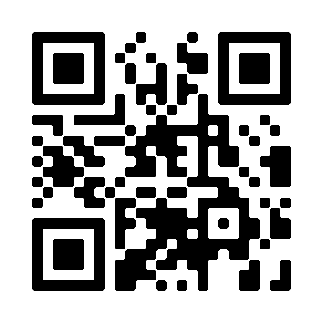 Адрес: г. Москва, пр-т Буденного, д. 31Место поведения: Научно-исследовательский институт медицины труда имени академика Н.Ф. ИзмероваАдрес: г. Москва, пр-т Буденного, д. 31Место поведения: Научно-исследовательский институт медицины труда имени академика Н.Ф. ИзмероваАдрес: г. Москва, пр-т Буденного, д. 31Место поведения: Научно-исследовательский институт медицины труда имени академика Н.Ф. ИзмероваАдрес: г. Москва, пр-т Буденного, д. 31ФИООрганизацияТема докладаЧалый Захар АндреевичФГБУН «ФИЦ питания и биотехнологии»Определение афлатоксинов и охратоксина а в специях методом высокоэффективной жидкостной хроматографии высокого давления с тандемным масс-спектрометрическим детектированиемТелюпина Виктория ПавловнаФБУН «Нижегородский научно-исследовательский институт гигиены и профессиональной патологии» РоспотребнадзораИсследование нейрогуморальной регуляции при биоуправлении у пациентов с профессиональными заболеваниямиЦхомария Ираклий Мамукович 
Варакута Игорь Сергеевич ФГБНУ «Научно-исследовательский институт медицины труда имени академика Н.Ф. Измерова»Оценка условий труда, травматизма, случаев ранней смерти и распространённости профессиональных злокачественных новообразований среди работников угольной промышленностиКислякова Агата Александровна ФГБНУ «Научно-исследовательский институт медицины труда имени академика Н.Ф. Измерова»Генетические маркеры обмена адипокинов и андрогенов в оценке риска развития метаболических нарушений у работников электросетевых объектовБелая Ольга Викторовна 
Дремин Алексей Игоревич ФГБНУ «Научно-исследовательский институт медицины труда имени академика Н.Ф. Измерова»Инновационная система санитарно-эпидемиологического контроля электромагнитной обстановки при развитии сетей сотовой связиХотулева Анастасия Григорьвна ФГБНУ «Научно-исследовательский институт медицины труда имени академика Н.Ф. Измерова»Клинико-лабораторные маркеры в оценке сердечно-сосудистого риска при производственном контакте со свинцомХвалюк Полина Олеговна ФГБНУ «Научно-исследовательский институт медицины труда имени академика Н.Ф. Измерова»Использование медицинских информационных систем для проведения эпидемиологических исследований в медицине труда Тикашкина Ольга ВладимировнаФНЦГ им. Ф.Ф. Эрисмана РоспотребнадзораГигиеническая оценка образовательной нагрузки и самочувствия обучающихся 9-11-х классов Вахидов Тимур МаратовичФГАОУ ВО «Первый Московский государственный медицинский университет им. И.М. Сеченова» Минздрава России (Сеченовский Университет)Степень биологического созревания как наиболее значимый предиктор спортивной успешности юных спортсменов в видах спорта с наиболее высоким уровнем конкуренцииАкимов Александр МихайловичТюменский кардиологический научный центр – филиал ФГБНУ «Томский национальный исследовательский медицинский центр Российской академии наук»Ассоциации некоторых параметров отношения к здоровью и его самооценки с факторами хронического социального стресса при экспедиционно-вахтовой форме труда в условиях АрктикиЛебедев Егор ВикторовичТюменский кардиологический научный центр – филиал ФГБНУ «Томский национальный исследовательский медицинский центр Российской академии наук»Личностная тревожность и качество сна в открытой городской популяции: распространенность, ассоциации, гендерные особенностиНикогосян Карен МерсоповичФБУН ЕМНЦ ПОЗРПП РоспотребнадзораСпособы повышения резистентности клетки к цитотоксическому действию факторов производственной среды и среды обитания как основа профилактических воздействийСтарчикова Мария ОлеговнаФБУН «ФНЦ медико-профилактических технологий управления рисками здоровью населения»Системный подход к обеспечению химической безопасности в условиях негативного воздействия токсичных полициклических ароматических углеводородов на здоровье населенияРоманенко Сергей ПавловичФБУН «Новосибирский НИИ гигиены» РоспотребнадзораОценка влияния условий арктического климата на организм в эксперименте на лабораторных животныхТвилле Полина Сергеевна Институт лидерства и управления здравоохранением ФГАОУ ВО Первый Московский государственный медицинский университет имени И. М. Сеченова Министерства здравоохранения Российской ФедерацииМеждисциплинарный подход к изучению взаимосвязи здоровья медицинских работников и профессионального выгоранияПюрвеев Сарнг СаналовичФедеральное государственное бюджетное научное учреждение «Институт экспериментальной медицины»Хронический стресс социальной изоляции: вклад в формирование игровой зависимостиИващенко Софья ОлеговнаФедеральное государственное бюджетное образовательное учреждение высшего образования «Ростовский государственный медицинский университет» Министерства здравоохранения Российской ФедерацииРационализация питания студентов медиков с субклинически выраженной депрессиейРодионов Александр СергеевичФБУН «ФНЦГ им. Ф.Ф. Эрисмана» РоспотребнадзораАктуальность новых методических подходов к контролю содержания свинца в лакокрасочных материалахАгиенко Алена Сергеевна ФГБНУ «Научно-исследовательский институт комплексных проблем сердечно-сосудистых заболеваний»Что влияет на сохранение сердечно-сосудистого здоровья населения?Шестакова Светлана ИгоревнаФГБУН «ФИЦ питания и биотехнологии»Анализ целостности днк при оценке безопасности пищевой продукции нового видаГурэу Зинаида ГеннадиевнаФГБУН «ФИЦ питания и биотехнологии»Современные подходы к оценке безопасности штаммов - продуцентов пищевых ингредиентов с использованием биоинформационного анализаИващенко Софья ОлеговнаФедеральное государственное бюджетное образовательное учреждение высшего образования «Ростовский государственный медицинский университет» Министерства здравоохранения Российской ФедерацииПрофилактика ХНИЗ у лиц молодого возраста путём формирования модели фактического питания при клинически выраженных тревожности и депрессииШилов Андрей Максимович ФБУН Центральный НИИ Эпидемиологии РоспотребнадзораРоль диспансерного наблюдения в выявлении дислипидемии, ассоциированной с повышенным риском сердечно-сосудистых событий, у пациентов с ВИЧ-инфекциейАнциферова Александра АлександровнаФГБУ «НМИЦ ТПМ» Минздрава РоссииЦифровые инструменты для внедрения и оценки эффективности корпоративных программ укрепления здоровья работниковГоманова Лилия ИльиничнаФГБУ «НМИЦ ТПМ» Минздрава РоссииЭпидемиологические особенности психоэмоционального стресса как фактора риска хронических неинфекционных заболеваний: данные ЭССЕ-РФЮрасова Анна ДмитриевнаФедеральное государственное автономное образовательное учреждение высшего образования Первый Московский государственный медицинский университет имени И.М. Сеченова Министерства здравоохранения Российской Федерации (Сеченовский Университет)Определение потребности оказания профессиональной помощи спортсменами-любителями Алиева Фарида МаликовнаФГАОУ ВО Первый МГМУ имени И.М. Сеченова Минздрава России (Сеченовский университет)Исследование приверженности к терапии и техники ингаляции у детей и подростков с бронхиальной астмой Секция «Терапевтические науки»Председатели: академик РАН О.М. Драпкина Модераторы: Джиоева Ольга НиколаевнаСекция «Терапевтические науки»Председатели: академик РАН О.М. Драпкина Модераторы: Джиоева Ольга НиколаевнаСекция «Терапевтические науки»Председатели: академик РАН О.М. Драпкина Модераторы: Джиоева Ольга НиколаевнаСекция «Терапевтические науки»Председатели: академик РАН О.М. Драпкина Модераторы: Джиоева Ольга НиколаевнаМесто поведения: ФГБУ НМИЦ ТПМ Минздрава России 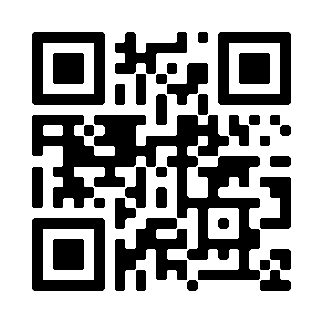 Адрес: г. Москва, Петроверигский пер, д 10 стр. 3Место поведения: ФГБУ НМИЦ ТПМ Минздрава России Адрес: г. Москва, Петроверигский пер, д 10 стр. 3Место поведения: ФГБУ НМИЦ ТПМ Минздрава России Адрес: г. Москва, Петроверигский пер, д 10 стр. 3Место поведения: ФГБУ НМИЦ ТПМ Минздрава России Адрес: г. Москва, Петроверигский пер, д 10 стр. 3ФИООрганизацияТема докладаПопов Михаил АлександровичГБУЗ МО МОНИКИМатриксная металлопротеиназа-9 - потенциальный прогностический маркер ремоделирования левого желудочка у пациентов с ишемической болезнью сердцаСергеев Владислав Валерьевич Академия постдипломного образования ФГБУ ФНКЦ ФМБА РоссииОртостатическая гипертезия у пожилых людейКондратьева Ольга ВалерьевнаФГБУН «ФИЦ питания и биотехнологии»Оценка эффектов различных вариантов стандартной диетотерапии у пациентов носителей полиморфизмов гена TCF7L2, страдающих СД 2 типа Федорова Дарина Николаевна Федеральное государственное бюджетное научное учреждение «Научно-исследовательский институт комплексных проблем сердечно-сосудистых заболеваний»Влияния типа личности Д, копинг-стратегий и когнитивной оценки на годовой прогноз у пациентов с ишемической болезнью сердца после чрескожного коронарного вмешательстваВершинина Ольга Дмитриевна ФГБОУ ВО "Пензенский государственный университет"Маркеры, характеризующие фракцию выброса левого желудочка менее 50 %, у пациентов в остром периоде инфаркта миокардаАбдуллаев Аслан МурадовичФГБУ «НМИЦ ТПМ» Минздрава РоссииНа пути к амбулаторной аритмологии: использование дистального бедренного венозного доступа для ранней активизации пациентов после катетерного лечения нарушений ритма сердцаКалемберг Елена НиколаевнаФГБУ «НМИЦ ТПМ» Минздрава РоссииNTproBNP в роли предиктора рецидива фибрилляции предсердий с локализацией субстрата вне легочных вен после криобаллонной изоляции устьев легочных венКоролев Андрей ИгоревичФГБУ «НМИЦ ТПМ» Минздрава РоссииМорфофункционал ьное состояние различных звеньев микроциркуляторно го русла кожи у мужчин с впервые выявленной артериальной гипертензией низкого и умеренного сердечнососудистого рискаЧащин Михаил ГеоргиевичФГБУ «НМИЦ ТПМ» Минздрава РоссииОтдаленные исходы инфаркта миокарда у пациентов, перенесших COVID-19Стрелкова Анна ВладиславовнаФГБУ «НМИЦ ТПМ» Минздрава РоссииНеинвазивные маркеры острого окклюзирующего 
поражения инфаркт-ответственной артерии у пациентов с инфарктом миокарда без подъема сегмента STЗлобина Полина ДмитриевнаФГБУ «НМИЦ ТПМ» Минздрава РоссииПоиск догоспитальных неинвазивных предикторов неэффективности катетерного лечения неклапаниой фибрилляции предсердийЗарманбетова Оьтебике Таймасхановна Федеральное государственное бюджетное образовательное учреждение высшего образования «Саратовский государственный медицинский университет имени В.И. Разумовского» Министерства здравоохранения Российской ФедерацииСуточный профиль артериальной ригидности у пациентов с бронхиальной астмой с различной тяжестью заболевания и с различными фенотипамиАгафонова Екатерина МихайловнаФГБНУ НИИР им. В.А. Насоновой сравнение клинической картины поражения тазобедренных суставов с результатами рентгенологического исследования у больных аксиальным спондилоартритомВоробьева Любовь ДмитриевнаФГБНУ НИИР им. В.А. Насоновой Оценка состояния здоровья по мнению пациентов с псориатическим артритомАртамонова Ольга Григорьевна ФГБУ «Государственный научный центр дерматовенерологии и косметологии» Минздрава РоссииВозможности прогнозирования клинической эффективности таргетной терапии больных псориазомСаляхова Екатерина ВикторовнаКГМА-филиала ФГБОУ ДПО РМАНПО Минздрава РоссииОценка структурно-функциональных особенностей и эффективность терапии у больных с острой печеночной порфириейИващенко Софья Олеговна, Олейникова Виктория Дмитриевна Федеральное государственное бюджетное образовательное учреждение высшего образования «Ростовский государственный медицинский университет» Министерства здравоохранения Российской ФедерацииСпособы оценки нутритивного статуса при псориазе (на примере лиц мужского пола среднего возраста с избытком массы тела)Секция «Кардиология и сердечно-сосудистая хирургия»Председатели: академик РАН Голухова Е.З.Модераторы: проф. РАН Попов Д.А.Секция «Кардиология и сердечно-сосудистая хирургия»Председатели: академик РАН Голухова Е.З.Модераторы: проф. РАН Попов Д.А.Секция «Кардиология и сердечно-сосудистая хирургия»Председатели: академик РАН Голухова Е.З.Модераторы: проф. РАН Попов Д.А.Секция «Кардиология и сердечно-сосудистая хирургия»Председатели: академик РАН Голухова Е.З.Модераторы: проф. РАН Попов Д.А.Место поведения: ФГБУ НМИЦ ССХ им.А.Н.Бакулева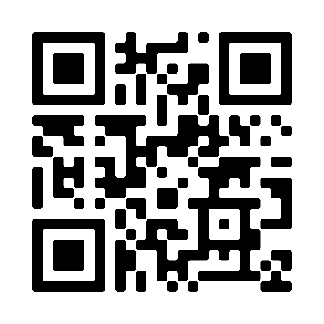 Адрес: г. Москва, Рублевское шоссе, д. 135Место поведения: ФГБУ НМИЦ ССХ им.А.Н.БакулеваАдрес: г. Москва, Рублевское шоссе, д. 135Место поведения: ФГБУ НМИЦ ССХ им.А.Н.БакулеваАдрес: г. Москва, Рублевское шоссе, д. 135Место поведения: ФГБУ НМИЦ ССХ им.А.Н.БакулеваАдрес: г. Москва, Рублевское шоссе, д. 135ФИООрганизацияТема докладаТюрина Александра Вячеславовна ФГБУ «НМИЦК им. ак. Е.И. Чазова» Минздрава РоссииСвязь атерогенных липопротеидов с ранним развитием ишемической болезни сердца Шапошникова Наталья НиколаевнаФГБУН «ФИЦ питания и биотехнологии»Комплексная программа реабилитации с включением диетотерапии как метод профилактики прогрессирования ишемической болезни сердца у пациентов с ожирениемШироков Никита ЕвгеньевичТюменский кардиологический научный центр – филиал ФГБНУ «Томский национальный исследовательский медицинский центр Российской академии наук»Сердечная недостаточность с сохраненной фракцией выброса: динамика морфофункционального состояния сердца у пациентов с перенесенной СOVID-19 пневмонией в течение 2 лет наблюденияОхота Сергей ДенисовичФГБУ «НМИЦ кардиологии им. академика Е.И. Чазова» МЗ РФЧрезмерная адгезия тромбоцитов, опосредованная фактором фон Виллебранда, у пациентов с ранним развитием ишемической болезни сердцаТокмачев Роман ЕвгеньевичФГБОУ ВО ВГМУ им. Н.Н. Бурденко Минздрава РоссииВлияние физической реабилитации пациентов на течение хронической сердечной недостаточностиЛысенко Мария МагомедрасуловнаФГБУ «Федеральный научный центр трансплантологии и искусственных органов имени академика В.И. Шумакова» Минздрава РоссииКлиническое значение неинвазивного показателя эластичности стенки общей сонной артерии у реципиентов солидных органовТкачёв Максим ИгоревичФедеральное государственное автономное образовательное учреждение высшего образования Первый Московский государственный медицинский университет имени И. М. Сеченова Министерства здравоохранения Российской Федерации (Сеченовский Университет).Протезирование аортального клапана аутоперикардом без использования шаблоновЛифанова Любовь Сергеевна ФГБУ «НМИЦ ССХ им. А.Н. Бакулева» Минздрава РоссииНепрерывная подкожная инфузия инсулина в послеоперационном периоде коронарного шунтированияЛатышев Михаил Сергеевич ФГБУ «НМИЦ ССХ им. А.Н. Бакулева» Минздрава РоссииАктуальные аспекты реконструктивной хирургии приобретенных пороков сердцаДжиджихия Константине Малхазович ФГБУ «НМИЦ ССХ им. А.Н. Бакулева» Минздрава РоссииАнатомический принцип формирования спектра синих врожденных пороков сердцаЧерных Николай Александрович ФГБУ «НМИЦ ССХ им. А.Н. Бакулева» Минздрава РоссииПерсонализированный подход к хирургическому лечению аневризмы брюшного отдела аорты с учетом гендерных аспектов, краткие результаты исследованияКулинченко Ольга СергеевнаФГБНУ «РНЦХ им.акад. Б.В. Петровского»)Применение кардиоплегического раствора Дель Нидо у пациентов с выраженной гипертрофией миокардаКамолов Имомали Хамдамович ФГАОУ ВО «Первый Московский государственный медицинский университет им. И.М. Сеченова» Минздрава России Анатомия коронарных артерий и локализация коронарного атеросклероза у сибсов мужского пола с ишемической болезнью сердцаКопьева Кристина ВасильевнаНаучно-исследовательский институт кардиологии – филиал Томского национального исследовательского медицинского центра Российской академии наукМикроваскулярная дисфункция в патогенезе сердечной недостаточности с сохраненной фракцией выбросаФашафша Заки З.А.Федеральное государственное автономное образовательное учреждение высшего образования Первый Московский государственный медицинский университет имени И.М. Сеченова Министерство здравоохранения Российской Федерации (Сеченовский Университет)Роль биомаркеров повреждения миокарда в ранней диагностике кардиотоксичности у пациентов онкологического профиляЖигалова Мария Сергеевна Государственное бюджетное учреждение здравоохраниения «Научно-исследовательский институт скорой помощи им. Н.В. Склифосовского Департамента Здравоохранения Москвы»Энтеральная терапия у пациентов с циррозом печени в условиях отделения реанимации и интенсивной терапииЛеонов Георгий ЕвгеньевичФГБУН «ФИЦ питания и биотехнологии»Роль пародонтпатогенов в формировании сердечно-сосудистых рисков у лиц молодого возраста с ожирениемСекция «Болезни нервной системы»Председатели: академик РАН М.А. Пирадов, академик РАН С. Н. Иллариошкин, член-корреспондент РАН М.М. ТанашянМодераторы: к.м.н. Д.В. СергеевСекция «Болезни нервной системы»Председатели: академик РАН М.А. Пирадов, академик РАН С. Н. Иллариошкин, член-корреспондент РАН М.М. ТанашянМодераторы: к.м.н. Д.В. СергеевСекция «Болезни нервной системы»Председатели: академик РАН М.А. Пирадов, академик РАН С. Н. Иллариошкин, член-корреспондент РАН М.М. ТанашянМодераторы: к.м.н. Д.В. СергеевСекция «Болезни нервной системы»Председатели: академик РАН М.А. Пирадов, академик РАН С. Н. Иллариошкин, член-корреспондент РАН М.М. ТанашянМодераторы: к.м.н. Д.В. СергеевМесто поведения: ФГБНУ «Научный центр неврологии» Министерство науки и высшего образования Российской Федерации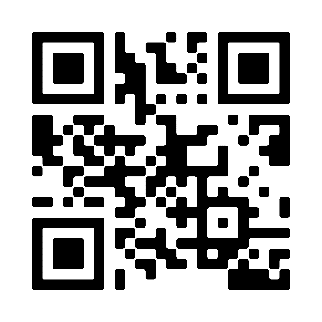 Адрес: г. Москва, Волоколамское шоссе, дом 80 Место поведения: ФГБНУ «Научный центр неврологии» Министерство науки и высшего образования Российской ФедерацииАдрес: г. Москва, Волоколамское шоссе, дом 80 Место поведения: ФГБНУ «Научный центр неврологии» Министерство науки и высшего образования Российской ФедерацииАдрес: г. Москва, Волоколамское шоссе, дом 80 Место поведения: ФГБНУ «Научный центр неврологии» Министерство науки и высшего образования Российской ФедерацииАдрес: г. Москва, Волоколамское шоссе, дом 80 ФИООрганизацияТема докладаЧеркасов Никита СергеевичФГБНУ «Научный центр психического здоровья»Влияние нейропсихиатрических симптомов на развитие деменции у пожилых пациентов с синдромом мягкого когнитивного сниженияФидлер Михаил Сергеевич ФГАОУ ВО РНИМУ им. Н.И. ПироговаВысокие концентрации хемокинов mip-1α (CCL3) и эотаксина (CCL11) ассоциированы с благоприятным течением полушарного геморрагического инсультаТумуров Дмитрий АлександровичГБУЗ НПЦ им. Соловьева ДЗМОсобенности фибромиалгии у пациентов с непсихотическими психическими расстройствамиПопова Софья БаяровнаГБУЗ НПЦ им. Соловьева ДЗМФакторы, ассоциированные с суицидальной попыткой и несуицидальным самоповреждением у пациентов с эпилепсиейКолотьева Наталия Александровна Федеральное государственное бюджетное научное учреждение «Научный центр неврологии»; Мир малых молекул: от межмолекулярных взаимодействий к цифровым двойникамАбрамкин Антон АнатольевичФГБНУ НИИР им. В.А. Насоновой Влияние психофармакотерапии на динамику когнитивных нарушений у больных ревма-тоидным артритом с коморбидными расстройствами тревожно-депрессивного спектраБелякова-Бодина Александра Игоревна ФГБНУ Научный Центр НеврологииВидеоокулография в диагностике поздних мозжечковых атаксийАверчук Антон СергеевичФГБНУ Научный Центр НеврологииНовые маркеры аберрантного церебрального ангиогенеза при болезни АльцгеймераМанышева Ксения БорисовнаДагестанский государственный медицинский университетКлинические, лабораторные и генетические аспекты острой церебральной ишемии у
женщин в Республике ДагестанШпилюкова Юлия Александровна ФГБНУ «Научный центр неврологии»Роль генетических и биохимических маркеров в диагностике нейродегенеративных деменцийРаскуражев Антон АлексеевичФедеральное государственное бюджетное научное учреждение «Научный центр неврологии»Значимые биомаркеры сосудистой патологии головного мозгаАннушкин Владислав Александрович ФГБНУ «Научный центр неврологии»Биомаркерный профиль церебрального атеросклерозаМоскаленко Анна НиколаевнаФГБНУ «Научный центр неврологии»Нейровизуализационные маркеры болезни ПаркинсонаПримачева Альфия РафиковнаФГБУ «Центральный научно-исследовательский институт организации и информатизации здравоохранения» Минздрава РоссииФакторы среды, формирующие состояние психического здоровья населенияИ Дмитрий ВитальевичФГБОУ ВО ДВГМУ Минздрава РоссииМолекулярно-генетический ландшафт детского церебрального паралича Филатов Алексей Сергеевич ФГБНУ «Научный центр неврологии»Автоматическая сегментация трактов головного мозга и оценка их микроструктурной целостностиПоздняков Дмитрий Игоревич Пятигорского медико-фармацевтического института – филиал ФГБОУ ВО ВолгГМУРазработка митохондриально-ориентированного подхода к таргетной фармакокоррекции нейродегенеративных заболеванийСекция «Хирургические науки»Председатели: академик РАН А.В. Шабунин, академик РАН Ю.А. ШелыгинМодераторы: к.м.н. Хомяков Евгений Александрович, к.м.н. Туров Филипп Олегович, Долидзе Давид Джонович Секция «Хирургические науки»Председатели: академик РАН А.В. Шабунин, академик РАН Ю.А. ШелыгинМодераторы: к.м.н. Хомяков Евгений Александрович, к.м.н. Туров Филипп Олегович, Долидзе Давид Джонович Секция «Хирургические науки»Председатели: академик РАН А.В. Шабунин, академик РАН Ю.А. ШелыгинМодераторы: к.м.н. Хомяков Евгений Александрович, к.м.н. Туров Филипп Олегович, Долидзе Давид Джонович Секция «Хирургические науки»Председатели: академик РАН А.В. Шабунин, академик РАН Ю.А. ШелыгинМодераторы: к.м.н. Хомяков Евгений Александрович, к.м.н. Туров Филипп Олегович, Долидзе Давид Джонович Место поведения: ГБУЗ «Городская клиническая больница имени С. П. Боткина Департамента здравоохранения города Москвы»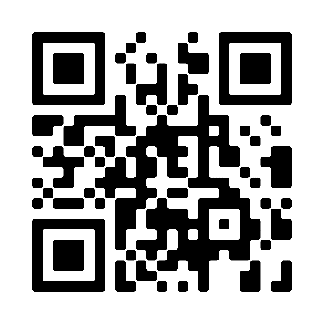 Адрес: Москва, 2-й Боткинский пр-д, 5 Место поведения: ГБУЗ «Городская клиническая больница имени С. П. Боткина Департамента здравоохранения города Москвы»Адрес: Москва, 2-й Боткинский пр-д, 5 Место поведения: ГБУЗ «Городская клиническая больница имени С. П. Боткина Департамента здравоохранения города Москвы»Адрес: Москва, 2-й Боткинский пр-д, 5 Место поведения: ГБУЗ «Городская клиническая больница имени С. П. Боткина Департамента здравоохранения города Москвы»Адрес: Москва, 2-й Боткинский пр-д, 5 ФИООрганизацияТема докладаОнкологияОнкологияОнкологияОнкологияВошедский Виталий ИгоревичФГБУ "НМИЦ онкологии" Минздрава РоссииМодифицированное прецизионное стереотаксическое лучевое лечение метастатического поражения головного мозга немелкоклеточным раком легкогоДинов Ришат МаратовичКГМА – филиал ФГБОУ ДПО РМАНПО МЗ РФПоловые и возрастные различия в оценке отдаленных результатов лечения больных раком желудкаЭрперт Яна АлександровнаКГМА – филиал ФГБОУ ДПО РМАНПО МЗ РФПрименение гендерного подхода для оценки эффективности лечения колоректального ракаТимурзиева Алина БорисовнаФГБНУ «Национальный научно-исследовательский институт общественного здоровья имени Н. А. Семашко» Минобрнауки РоссииРазработка методов ранней неинвазивной диагностики опухолевых заболеваний для совершенствования качества организации онкологической помощиЦентр Никита ВячеславовичФГБУ "НМИЦ им. В.А. Алмазова" МЗ РФДиагностические возможности ПЭТ/КТ с 18F-ДОФА при биохимическом рецидиве медуллярного рака щитовидной железыКабардикова Лейла Алимовна  ФГБОУ ДПО «Российская медицинская академия непрерывного профессионального образования» Минздрава РоссииМикроРНК-27b как биомаркер метастазирования меланомы хориоидеиШидий-Закруа Альбина ВладимировнаФГАОУ ВО «Российский национальный исследовательский медицинский университет им. Н.И. Пирогова»Узкоспектральная видео-эзофагоскопия высокого разрешения с увеличением в прецизионной диагностике цилиндроклеточной метаплазии и раннего рака пищеводаГалицына Анастасия БорисовнаМРНЦ им. А.Ф. Цыба - филиал ФГБУ «НМИЦ радиологии» Минздрава РоссииВыбор терапии первой линии первичной медиастинальной В-крупноклеточной лимфомыШутко Екатерина ВикторовнаИнститут химической биологии и фундаментальной медицины СО РАНАссоциация относительной экспрессии везикулярных микроРНК мочи с терапией рака предстательной железыШолохов Георгий ВладимировичФГБУЗ Санкт-Петербургская клиническая больница Российской академии наук, Санкт-ПетербургКардиотоксичность иммунотерапии ингибиторами иммунных контрольных точек у онкологических больныхРоманов Давид НиколаевичФедеральное государственное бюджетное образовательное учреждение высшего образования «Кубанский государственный медицинский университет» Министерства здравоохранения Российской ФедерацииПроблема недостаточной онконастороженности на амбулаторно-поликлиническом этапеШевченко Ольга ВячеславовнаФГБОУ ВО «Тихоокеанский государственный медицинский университет» Минздрава Рос­сииРазработка фотосенсибилизаторов нового поколения на основе Хлорина е6 с редкоземельными эле­ментами для терапии онкозаболеваний, индуцированной воздействием тормозного ионизирующего излученияХирургияХирургияХирургияХирургияФионова Татьяна ВадимовнаФГБУ НМИЦО ФМБА РоссииХирургическое лечение врожденных дермоидных кист среднего уха и подвисочной ямкиСтручков Владимир Юрьевич ФГБУ «Национальный медицинский исследовательский центр хирургии им. А.В. Вишневского» МЗ РФДвухэтапное лечение пациентов с тонкокишечными свищамиЦициашвили Александр Михайлович, Абраамян Л.К., Панин А.М., Лежнев Д.А.ФГБОУ ВО "Российский университет медицины" Минздрава РоссииРазработка и внедрение нового метода навигационной трепан-биопсии челюстных костейМалякин Георгий ИльичКапралова Елизавета СергеевнаФГАОУ ВО «Первый Московский государственный медицинский университет им. И.М. Сеченова» Минздрава России (Сеченовский Университет)Распространённость бессимптомных изменений в тазобедренных суставах взрослых профессиональных футболистов в зависимости от возраста и доминирования конечностиФедотов Павел Владимирович ФГБУ «Федеральный центр травматологии, ортопедии и эндопротезирования» Минздрава России Результаты эндопротезирования первого плюснефалангового сустава на различных сроках наблюденияМингалимова Альфия РависовнаФГБУ «НМИЦ ТПМ» Минздрава РоссииПредикторная значимость объема фиброзной ткани в ушке правого предсердия в отношении фибрилляции предсердий, впервые зарегистрированно й после операции коронарного шунтирования у пациентов низкого хирургического рискаКокорин Никита Александрович ФГБУ «Федеральный центр травматологии, ортопедии и эндопротезирования» Минздрава России Функциональные результаты лечения первичных гонитов методом двухэтапного эндопротезированияАннаев Мейлис СердаровичФГАОУ ВО «Дальневосточный федеральный университет»Влияние рентгенэндоваскулярной эболизации на паренхиму надпочечниковОториноларингологияОториноларингологияОториноларингологияОториноларингологияКурбанова Диана ИгоревнаГБУЗ НИКИО им. Л.И. Свержевского ДЗМПредраковое поражение гортани: хронический гиперпластический ларингит. Клиника, диагностика и лечение.Лесогорова Екатерина ВладимировнаГБУЗ НИКИО им. Л.И. Свержевского ДЗМОдносторонний паралич гортани. Этиология, клиника и реабилитация.Ковтун Ольга ВладимировнаГБУЗ НИКИО им. Л.И. Свержевского ДЗМГормонотерапия как способ профилактики кохлеовестибулярных осложнений при стапедопластике у больных отосклерозом. Хубларян Альвина ГенриховнаГБУЗ НИКИО им. Л.И. Свержевского ДЗМДиагностика и хирургическое лечение облитерирующих форм отосклероза.Тютина Светлана ИгоревнаГБУЗ НИКИО им. Л.И. Свержевского ДЗМКомбинированное лечение хронического стеноза гортани и трахеи с применением имплантационных материалов.Сафьянникова Евгения АлександровнаГБУЗ НИКИО им. Л.И. Свержевского ДЗМЛечение пациентов с сочетанной органической и функциональной дисфонией.Варламов Кирилл ВикторовичФГБОУ ВО Ивановский ГМУ Минздрава РоссииФакторы риска нарушения слуха у недоношенных детейЛукина Алина АндреевнаФГБОУ ВО Ивановский ГМУ Минздрава РоссииОрганизация ранней медицинской реабилитации после ларингэктомииСекция «Организация и цифровизация здравоохранения»Председатели: академик РАН Р.У. Хабриев, д.м.н. А.Б. ЗудинМодераторы: А.В. Воробьёва, к.м.н. А.В. ЗубкоСекция «Организация и цифровизация здравоохранения»Председатели: академик РАН Р.У. Хабриев, д.м.н. А.Б. ЗудинМодераторы: А.В. Воробьёва, к.м.н. А.В. ЗубкоСекция «Организация и цифровизация здравоохранения»Председатели: академик РАН Р.У. Хабриев, д.м.н. А.Б. ЗудинМодераторы: А.В. Воробьёва, к.м.н. А.В. ЗубкоСекция «Организация и цифровизация здравоохранения»Председатели: академик РАН Р.У. Хабриев, д.м.н. А.Б. ЗудинМодераторы: А.В. Воробьёва, к.м.н. А.В. ЗубкоМесто поведения: ФГБНУ «Национальный НИИ общественного здоровья имени Н.А. Семашко»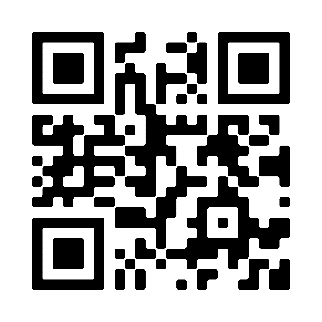 Адрес: г. Москва, ул. Воронцово поле, д.12, строение 1Место поведения: ФГБНУ «Национальный НИИ общественного здоровья имени Н.А. Семашко»Адрес: г. Москва, ул. Воронцово поле, д.12, строение 1Место поведения: ФГБНУ «Национальный НИИ общественного здоровья имени Н.А. Семашко»Адрес: г. Москва, ул. Воронцово поле, д.12, строение 1Место поведения: ФГБНУ «Национальный НИИ общественного здоровья имени Н.А. Семашко»Адрес: г. Москва, ул. Воронцово поле, д.12, строение 1ФИООрганизацияТема докладаОрганизация здравоохраненияОрганизация здравоохраненияОрганизация здравоохраненияОрганизация здравоохраненияКузнецова Анна ГеннадьевнаАкадемия постдипломного образования ФГБУ ФНКЦ ФМБА РоссииОрганизация оказания неотложной помощи людям пожилого и старческого возрастаУгарин Денис ОлеговичФГБУ ФНКЦ ФМБА РоссииГериатрический подход к пациентам кабинета инфекционных заболеваний в поликлиникеВигдорчик Ярослав ИгоревичФГБНУ «Национальный научно-исследовательский институт общественного здоровья имени Н. А. Семашко» Минобрнауки РоссииМежсекторальный подход при решении задач национальных целей развития системы охраны здоровьяКуликова Марина Сергеевна ФГБУ «Национальный медицинский центр терапии и профилактической медицины» Минздрава РоссииТехнологии мобильного здравоохранения в контроле поведенческих факторов риска хронических неинфекционных заболеваний при оказании первичной медико-санитарной помощиЗагоруйченко Анна АнатольевнаФГБНУ «Национальный научно-исследовательский институт общественного здоровья имени Н. А. Семашко» Минобрнауки РоссииВопросы совершенствования стратегического планирования в условиях мониторинга достижения национальных целей развития в здравоохранении 
РоссииБогдан Игнат Викторович ГБУ «НИИОЗММ ДЗМ»Разработка научных основ и прикладных решений для управления лояльностью в здравоохраненииТимофеева Алена СергеевнаГБУ «НИИОЗММ ДЗМ»Организация работы мультидисциплинарных команд первичного звена здравоохранения в условиях мегаполисаГолубева Галина Андреевна, Бодунов Александр Владимирович Федеральное государственное бюджетное учреждение здравоохранения «Медицинский центр «Решма» Федерального медико-биологического агентства России»,Хроническая боль в спине. Реабилитационный центр как этап противоболевой помощи в российской федерацииАлексинский Дмитрий Сергеевич
Сараева Валерия СергеевнаФГБОУ ВО Ивановский ГМУ Минздрава РоссииПодходы к созданию персонифицированной стратегии повышения качества жизни людей и активного долголетияВалеева Марина ВладимировнаУральский федеральный университет им. Б.Н..ЕльцинаСуррогатное материнство в России: особенности восприятия различных социальных групп0.Иванилов Кирилл ДмитриевичБородина Екатерина АндреевнаФГБОУ ВО «Курский государственный медицинский университет» Минздрава РоссииМотивация студентов гуманитарного и технического профиля к скрининговым обследованиям на половые инфекции в изменяющихся медико-социальных условияхЦифровизация здравоохраненияЦифровизация здравоохраненияЦифровизация здравоохраненияЦифровизация здравоохраненияКаплан Даниил БорисовичФГБОУ ВО «Российский университет медицины» Минздрава России Научно-образовательный институт стоматологии им. А.И. ЕвдокимоваРазработка компьютерной версии для оценки эстетики лицаЗамятина Ксения Андреевна ФГБУ «Национальный медицинский исследовательский центр хирургии им. А.В. Вишневского» МЗ РФГлубокое машинное обучение в КТ-диагностике образований поджелудочной железыАнтипов Алексей Владимирович Институт философии РАНБиоэтика, проблемы искусственного интеллекта и цифрового здоровья Ракова Кристина Викторовна Институт философии РАНФакторы эффективного управления рисками самостоятельной онлайн-диагностики здоровьяЧехонацкий Илья АндреевичФГБОУ ДПО РМАНПО Минздрава РоссииИспользование искусственного интеллекта в оптимизации методов хирургического лечения доброкачественной гиперплазии предстательной железыДуханина Ольга ДмитриевнаФГБОУ ДПО РМАНПО Минздрава РоссииАвтоматизация STOPP/START-критериев для коррекции полипрагмазии у пожилых пациентовЗвегинцева Альбина АйратовнаКГМА – филиала ФГБОУ ДПО РМАНПО Минздрава РоссииОпыт внедрения международной сертификации HIMSSКаменщикова Ирина ЮрьевнаФедеральное государственное образовательное учреждение высшего образования «Ижевская государственная медицинская академия» Минздрава РоссииДистанционные технологии в оказании медицинской помощи населению Удмуртской РеспубликиАгабалаев Давид Накам ОглыФБУН Центральный НИИ Эпидемиологии РоспотребнадзораАнализ нуклеотидных данных SARS-COV 2 и разработка пайплайна предсказания эпидемического подъема и оценки ожидаемой тенденции развития эпидемической ситуации на примере Саратовской области Самсонов Александр АндреевичФБУН Центральный НИИ Эпидемиологии РоспотребнадзораНаучная разработка и создание Российской платформы агрегации данных о геномах вирусов (VGARus) для централизованного анализа динамики и структуры выявленных геновариантов в Российской ФедерацииПопова Инга Александровна ФГАОУ ВО Первый МГМУ им. И.М. Сеченова Минздрава России (Сеченовский Университет)Цифровой двойник воспалительных заболеваний верхних дыхательных путейСпиридонов Дмитрий СергеевичФГАОУ ВО "Российский национальный исследовательский медицинский университет имени Н.И. Пирогова" Минздрава РоссииМесто дистанционного наблюдения беременных в снижении перинатальной заболеваемости и смертностиЦыганкова Екатерина ИгоревнаФГАОУ ВО РНИМУ им. Н.И. ПироговаАнализ работы первого российского регистра пациентов с витилигоКуранов Максим МаксимовичПервый Московский Государственный Медицинский Университет имени И.М. Сеченова Министерства здравоохранения Российской Федерации (ФГАОУ ВО Первый МГМУ им. И. М. Сеченова Минздрава России)Анализ проблем правового регулирования телемедицинских услуг в Российской Федерации Секция «Фундаментальные исследования в медицине»Председатели: академик РАН С.И. Колесников, член-корреспондент РАН С.С. ПерцовМодераторы: к.м.н. В.В. Голоборщева, к.х.н. А.В. Тарасюк, к.м.н. В.А. ШипелинСекция «Фундаментальные исследования в медицине»Председатели: академик РАН С.И. Колесников, член-корреспондент РАН С.С. ПерцовМодераторы: к.м.н. В.В. Голоборщева, к.х.н. А.В. Тарасюк, к.м.н. В.А. ШипелинСекция «Фундаментальные исследования в медицине»Председатели: академик РАН С.И. Колесников, член-корреспондент РАН С.С. ПерцовМодераторы: к.м.н. В.В. Голоборщева, к.х.н. А.В. Тарасюк, к.м.н. В.А. ШипелинСекция «Фундаментальные исследования в медицине»Председатели: академик РАН С.И. Колесников, член-корреспондент РАН С.С. ПерцовМодераторы: к.м.н. В.В. Голоборщева, к.х.н. А.В. Тарасюк, к.м.н. В.А. ШипелинМесто поведения: Здание Президиума РАН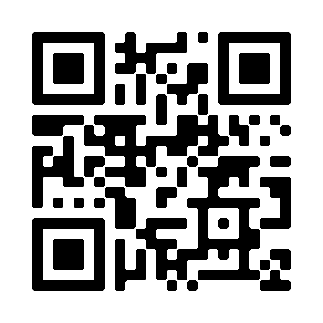 Адрес: г. Москва, Ленинский проспект, 32АМесто поведения: Здание Президиума РАНАдрес: г. Москва, Ленинский проспект, 32АМесто поведения: Здание Президиума РАНАдрес: г. Москва, Ленинский проспект, 32АМесто поведения: Здание Президиума РАНАдрес: г. Москва, Ленинский проспект, 32АФИООрганизацияТема докладаПатофизиология, патогенез, иммунологияПатофизиология, патогенез, иммунологияПатофизиология, патогенез, иммунологияПатофизиология, патогенез, иммунологияВиговский Максим АлександровичМНОЦ МГУ имени М.В. ЛомоносоваКлеточное старение мезенхимных стромальных клеток в развитии фиброзаБрус Татьяна ВикторовнаФГБОУ ВО СПбГПМУ Минздрава РФДисфункция эндотелия в патогенезе жировой дистрофии печени различной этиологииХовпачев Алексей АндреевичФГБВОУ ВО «Военно-медицинская академия имени С.М. Кирова» Министерства обороны Российской ФедерацииЭкспериментальное изучение ядовитых свойств 
β-аманитина – пептидного токсина макромицетовНикитин Николай СергеевичФГБУН «ФИЦ питания и биотехнологии»Морфологические особенности гепатоцитов крыс при токсикологических воздействиях на фоне разной обеспеченности эссенциальными веществамиГостюхина Алена Анатольевна Федерального государственного бюджетного учреждения «Федеральный научно-клинический центр медицинской реабилитации и курортологии Федерального медико-биологического агентстваСтандартизированные гуминовые кислоты как биологически активные вещества с стресспротективным действием при экстремальных физических нагрузкахТрегуб Павел Павлович ФГАОУ ВО Первый МГМУ им. И.М. Сеченова Минздрава РоссииМолекулярно-клеточные механизмы нейропротекторного эффекта гиперкапнически-гипоксических тренировок Курятников Кирилл НиколаевичФедеральное государственное бюджетное образовательное учреждение высшего образования «Омский государственный медицинский университет» Министерства здравоохранения Российской ФедерацииИсследование тканевых взаимоотношений в плотных тканях орофациальной области и их влияние на скорость прорезывания зубов человека при дисплазии соединительной тканиКоршунов Андрей СергеевичФедеральное государственное бюджетное образовательное учреждение высшего образования «Омский государственный медицинский университет» Министерства здравоохранения Российской ФедерацииИсследование полового диморфизма при созревании твердых тканей зубов на этапе прорезывания при дисплазии соединительной ткани методом ИК-спектроскопииКурочкина Наталья Сергеевна ФГБУ «НМИЦК им. ак. Е.И. Чазова» Минздрава РоссииИзменение структуры жировой ткани на фоне терапии агонистами рецепторов глюкагоноподобного пептида 1 типа  Печникова Валентина Викторовна НИИМЧ им. акад. А.П. Авцына ФГБНУ «РНЦХ им. акад. Б.В. Петровского»Иммуногистохимические особенности воспалительных, предраковых и раковых поражений уротелияКорбут Антон ИвановичНИИКЭЛ – филиал ИЦиГ СО РАНДизрегуляция аутофагии и апоптоза в почке при сахарном диабете: маркеры и возможности коррекцииАлексеев Владимир АндреевичФГБУН «ФИЦ питания и биотехнологииБиомаркеры воспаления и сердечно-метаболические факторы риска у пациентов сахарным диабетом 2 типаКузьменко Любовь ВладимировнаФГБУ ФНКЦ ФХМ им. Ю.М. Лопухина ФМБА РоссииКороткоцепочечные жирные кислоты – низкомолекулярные маркеры состояния кишечной микробиотыКостинова Аристица МихайловнаФГАОУ ВО Первый МГМУ им. И. М. Сеченова Минздрава России (Сеченовский Университет)Молекулярно-клеточные механизмы как основа доказательства эффективности вакцинации при иммунодефицитных состоянияхГубенко Марина СергеевнаФГБНУ «Научно-исследовательский институт общей патологии и патофизиологии»Метилирование ДНК в патофизиологии немелкоклеточного рака легкогоДушенко Маргарита ВячеславовнаФедеральное государственное бюджетное учреждение науки Федеральный исследовательский центр химической физики им. Н.Н. Семенова Российской академии наук (ФИЦ ХФ РАН)Митохондриальная ДНК как возможный агент, вызывающий "Эффект свидетеля" in vitro послерадиационного воздействияЛукина Светлана СергеевнаФГБНУ НИИОППРоль эпигенетических факторов в прогрессии РЯФармакологияФармакологияФармакологияФармакологияАсоскова Анастасия ВалерьевнаФГБОУ ДПО РМАНПО Минздрава РоссииФармакогенетика метотрексата: перспективы персонализации терапии больных псориазомБондарева Елена Александровна НИИКЭЛ филиала ФИЦ ИЦИГ СО РАНИсследование активности пептидомиметика КАМП-1 в отношении грибов рода CandidaЧапров Кирилл ДмитриевичИнститут физиологически активных веществ Федерального исследовательского центра проблем химической физики и медицинской химии Российской академии наукИсследование роли бета-синуклеина в нормализации функции нигростриарной системы после прижизненной инактивации альфа-синуклеина в нейронах взрослых и стареющих мышейЗемцова Виолетта ОлеговнаРеспубликанского унитарного предприятия «Научно-практический центр гигиены» (г. Минск, Республика Беларусь)Особенности биологического действия фармацевтической субстанции клиндамицина гидрохлорид в субхроническом экспериментеАлиева Камилла НатиговнаФГБНУ Научно-исследовательский институт по изысканию новых антибиотиков имени Г.Ф. ГаузеВлияние объёма питательной среды и плотности инокулята на результаты оценки значений минимальной подавляющей концентрации бета-лактамных антибиотиков в отношении бактерий семейства EnterobacteriaceaeСекция «Акушерство»Председатели: академик РАН Г.Т. Сухих Модераторы: к.м.н. Павлович Станислав Владиславович, Романов Андрей ЮрьевичСекция «Акушерство»Председатели: академик РАН Г.Т. Сухих Модераторы: к.м.н. Павлович Станислав Владиславович, Романов Андрей ЮрьевичСекция «Акушерство»Председатели: академик РАН Г.Т. Сухих Модераторы: к.м.н. Павлович Станислав Владиславович, Романов Андрей ЮрьевичСекция «Акушерство»Председатели: академик РАН Г.Т. Сухих Модераторы: к.м.н. Павлович Станислав Владиславович, Романов Андрей ЮрьевичМесто поведения: ФГБУ "Национальный медицинский исследовательский центр акушерства, гинекологии и перинатологии им. В.И. Кулакова" Минздрава России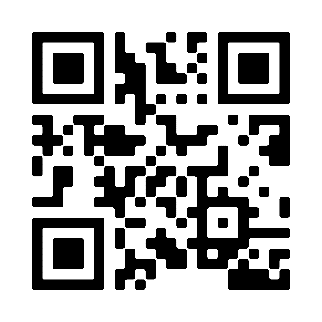 Адрес: г. Москва, ул. Академика Опарина, 4 Место поведения: ФГБУ "Национальный медицинский исследовательский центр акушерства, гинекологии и перинатологии им. В.И. Кулакова" Минздрава РоссииАдрес: г. Москва, ул. Академика Опарина, 4 Место поведения: ФГБУ "Национальный медицинский исследовательский центр акушерства, гинекологии и перинатологии им. В.И. Кулакова" Минздрава РоссииАдрес: г. Москва, ул. Академика Опарина, 4 Место поведения: ФГБУ "Национальный медицинский исследовательский центр акушерства, гинекологии и перинатологии им. В.И. Кулакова" Минздрава РоссииАдрес: г. Москва, ул. Академика Опарина, 4 ФИООрганизацияТема докладаКазумова Аглая Борисовна ФГАОУ ВО Первый МГМУ им. И. М. Сеченова Минздрава РоссииРоль генетических дефектов гемостаза в патогенезе акушерской патологииДжайн МаркМНОЦ МГУ имени М.В. ЛомоносоваЦитокиновое и микробиологическое профилирование менструальной крови в оценке рецептивности эндометрия: пилотное исследованиеДиль Ольга Сергеевна Научно-исследовательский институт онкологии филиал Федерального государственного бюджетного научного учреждения «Томский национальный исследовательский медицинский центр российской академии наук»Современный способ оценки качества жизни у больных инвазивным раком шейки матки после радикальной трахелэктомииЧерняков Александр АлексеевичНаучно-исследовательский институт онкологии Федеральное государственное бюджетное научное учреждение «Томский национальный исследовательский медицинский центр» Российской академии наукПроведение радикальной трахелэктомии с транспозицией матки в составе комбинированного органосохраняющего лечения у больных инвазивным раком шейки репродуктивного возрастаАмпилогова Диана МихайловнаФГАОУ ВО Первый МГМУ им. И.М. Сеченова Минздрава России (Сеченовский Университет)Вульвовагинальная атрофия: проблемы лечения и реабилитацииЕсипова Ирина АндреевнаФГАОУ ВО РНИМУ им. Н.И. Пирогова Минздрава РоссииТехнологии современной трёхмерной визуализации в диагностике и лечении внутриматочных синехийЛазарчук Арина ВладимировнаПервый Московский государственный медицинский университет имени И.М. СеченоваКлинико-лабораторная оценка реабилитационных мероприятий у женщин с наружным генитальным эндометриозомАнтонова Александра СергеевнаФГАОУ ВО Первый МГМУ имени И.М. Сеченова Сравнительная оценка спектра тромбофилии у беременных с ранней и поздней преэклампсиейКудрявцева Екатерина СергеевнаПМГМУ им И.М. СеченоваВлияние предлежания плаценты на развитие ассиметричной гипотрофии плода: риск кровопотери и преждевременных родовБегович ЁванаФГАОУ ВО Первый МГМУ им. И.М. Сеченова Минздрава России (Сеченовский Университет)Оценка качества жизни и комплексной реабилитации больных с наружным генитальным эндометриозомИващенко Софья ОлеговнаФГБОУ ВО «Ростовский Государственный медицинский университет» Минздрава РоссииДинамика состояния микронутриентного статуса женщин первого и второго триместра беременности, проживающих в Ростовской области (9 лет наблюдения)Батрак Наталия ВладимировнаФГБОУ ВО Ивановский ГМУ Минздрава РоссииНовый подход в ведении беременных женщин с гестационным сахарным диабетомГашимова Нилуфар Рамиль кызыФГАОУ ВО Первый Московский государственный медицинский университет имени И.М. Сеченова Министерства здравоохранения Российской Федерации (Сеченовский Университет)Система гемостаза и иммунная система у матери и новорождённого, после перенесенного COVID-19 во время беременностиГригорьева Кристина Николаевна ФГАОУ ВО Первый МГМУ им. И.М. Сеченова Минздрава России (Сеченовский Университет)Особенности функционирования оси ADAMTS13/vWF в системе мать-плодИващенко Софья ОлеговнаФедеральное государственное бюджетное образовательное учреждение высшего образования «Ростовский государственный медицинский университет» Министерства здравоохранения Российской ФедерацииОсобенности нутритивного статуса беременных с тиреотоксикозомКириллова Екатерина ДмитриевнаФедеральное государственное бюджетное учреждение «Национальный медицинский исследовательский центр акушерства, гинекологии и перинатологии имени академика В.И. Кулакова» Минздрава РоссииКишечная микробиота пациенток с синдромом поликистозных яичников и влияние на нее терапии метформиномМихеева Александра АндреевнаФедеральное государственное бюджетное учреждение «Национальный медицинский исследовательский центр акушерства, гинекологии и перинатологии имени академика В.И. Кулакова» Минздрава РоссииСовременные методы улучшения регенерации миометрия при метропластике у пациенток с врастанием плаценты Попрядухин Андрей ЮрьевичФедеральное государственное бюджетное учреждение «Национальный медицинский исследовательский центр акушерства, гинекологии и перинатологии имени академика В.И. Кулакова» Минздрава РоссииСтандартизация хирургического лечения пациентов с аплазией матки и влагалища с использованием трехмерного компьютерного моделирования и интраоперационной навигацииЛюшнина Дарья ГеннадьевнаФедеральное государственное бюджетное учреждение «Национальный медицинский исследовательский центр акушерства, гинекологии и перинатологии имени академика В.И. Кулакова» Минздрава РоссииПренатальное генетическое обследование при неиммунной водянке плодаСекция «Педиатрия»Председатели: академик РАН Володин Николай Николаевич, академик РАН Румянцев Александр Григорьевич, д.м.н. Новичкова Г.А.Модераторы: д.м.н. А.Н. СурковСекция «Педиатрия»Председатели: академик РАН Володин Николай Николаевич, академик РАН Румянцев Александр Григорьевич, д.м.н. Новичкова Г.А.Модераторы: д.м.н. А.Н. СурковСекция «Педиатрия»Председатели: академик РАН Володин Николай Николаевич, академик РАН Румянцев Александр Григорьевич, д.м.н. Новичкова Г.А.Модераторы: д.м.н. А.Н. СурковСекция «Педиатрия»Председатели: академик РАН Володин Николай Николаевич, академик РАН Румянцев Александр Григорьевич, д.м.н. Новичкова Г.А.Модераторы: д.м.н. А.Н. СурковМесто поведения: ФГБУ НМИЦ ДГОИ им. Дмитрия Рогачева Минздрава России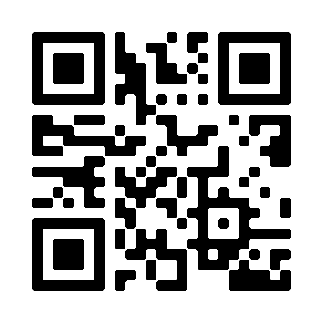 Адрес: г. Москва ул. Саморы Машела, д. 1Место поведения: ФГБУ НМИЦ ДГОИ им. Дмитрия Рогачева Минздрава РоссииАдрес: г. Москва ул. Саморы Машела, д. 1Место поведения: ФГБУ НМИЦ ДГОИ им. Дмитрия Рогачева Минздрава РоссииАдрес: г. Москва ул. Саморы Машела, д. 1Место поведения: ФГБУ НМИЦ ДГОИ им. Дмитрия Рогачева Минздрава РоссииАдрес: г. Москва ул. Саморы Машела, д. 1Цуцаева Анна Николаевна ФГБОУ ВО СтГМУ
ГБУЗ СК «Краевая детская клиническая больница»Оценка активности компонентов врожденного иммунитета у детей в зависимости от обеспеченности витамином DАсеева Елизавета ВитальевнаПервый Московский государственный медицинский университет имени И.М. Сеченова Министерства здравоохранения Российской ФедерацииХарактеристика акустического компонента работы дыхания у детей разного возрастаДмитриева Диана КирилловнаРоссийская медицинская академия непрерывного профессионального образования (РМАНПО)Использование фекального кальпротектина как маркера АБКМ у детей до 6 месяцевХамидулина Аделина РадиевнаДетская республиканская клиническая больница Министерства Здравоохранения Республики Татарстан Особенности клинического течения острого лимфобластного лейкоза у детей на этапе диагностикиВерисокина Наталья ЕвгеньевнаФГБОУ ВО СтГМУОбеспеченность витамином D, динамика показателей кателицидина и провоспалительных цитокинов на фоне приёма недоношенными детьми холекальциферола Шишулина Елена Евгеньевна ГБУЗ МО МОНИКИ им. М.Ф. ВладимирскогоОМИК-технологии в диагностике неалкогольной жировой болезни печени у детей с ожирениемКоролева Юлия Вячеславовна ГБУЗ МО МОНИКИ им. М.Ф. ВладимирскогоАссоциация однонуклеотидного полиморфизма в локусе rs699 гена AGT с уровнем креатинфосфокиназы у детей с различным типом физической нагрузкиБевз Анна Сергеевна ГБУЗ МО МОНИКИ им. М.Ф. ВладимирскогоСвязь полиморфизма rs4253778 гена PPARA с показателями липидного обмена у детей с ожирениемАлагова Милана Витальевна, Ермоленко Константин ДмитриевичФГБУ ДНКЦИБ ФМБАОсобенности состава микробиоценоза кишечника при ротавирусной инфекции у детей по данным метагеномного исследованияКонуркина Наталья СергеевнаФГБОУ ВО КрасГМУ им. проф. В.Ф.Войно-Ясенецкого Минздрава РоссииАнализ влияния пандемии COVID-19 на течение внебольничной пневмонии и уровень потребления антимикробных препаратов у детейКолушкин Дмитрий СергеевичДетская городская клиническая больница имени З.А. БашляевойНовые устройства для мониторинга температуры у детей с COVID-19 и другими острыми респираторными инфекциямиНикифорова Александра Олеговна, Грешнякова В.А.ФГБУ ДНКЦИБ ФМБАНарушения липидного и углеводного обменов у детей с хроническим гепатитом С13Тягушева Евгения НиколаевнаФГБОУ ВО «Национальный исследовательский Мордовский государственный университет им. Н.П. Огарева»Разработка и компьютерная реализация предиктивных критериев нарушения сердечного ритма у новорожденных детейСекция «Нейрохирургия»Секция «Нейрохирургия»Секция «Нейрохирургия»Секция «Нейрохирургия»Председатели: академик РАН Д.Ю. Усачев, академик РАН А.Н. КоноваловМодератор: профессор А.Х. Бекяшев, к.м.н. Г.В. Данилов, Пестовская Наталия АндреевнаПредседатели: академик РАН Д.Ю. Усачев, академик РАН А.Н. КоноваловМодератор: профессор А.Х. Бекяшев, к.м.н. Г.В. Данилов, Пестовская Наталия АндреевнаПредседатели: академик РАН Д.Ю. Усачев, академик РАН А.Н. КоноваловМодератор: профессор А.Х. Бекяшев, к.м.н. Г.В. Данилов, Пестовская Наталия АндреевнаПредседатели: академик РАН Д.Ю. Усачев, академик РАН А.Н. КоноваловМодератор: профессор А.Х. Бекяшев, к.м.н. Г.В. Данилов, Пестовская Наталия АндреевнаМесто проведения: ФГАУ «НМИЦ нейрохирургии им. ак. Н.Н. Бурденко» Минздрава РоссииАдрес: г. Москва, ул. 4-ая Тверская-Ямская, д. 16Место проведения: ФГАУ «НМИЦ нейрохирургии им. ак. Н.Н. Бурденко» Минздрава РоссииАдрес: г. Москва, ул. 4-ая Тверская-Ямская, д. 16Место проведения: ФГАУ «НМИЦ нейрохирургии им. ак. Н.Н. Бурденко» Минздрава РоссииАдрес: г. Москва, ул. 4-ая Тверская-Ямская, д. 16Место проведения: ФГАУ «НМИЦ нейрохирургии им. ак. Н.Н. Бурденко» Минздрава РоссииАдрес: г. Москва, ул. 4-ая Тверская-Ямская, д. 161Кулов Заурбек АлановичФГБНУ Научный центр неврологииРезультаты хирургического лечения внеорганных опухолей головы и шеи в условиях нейрохирургического отделения2Каххаров Руслан АбдуллаевичФГАУ «НМИЦ нейрохирургии им. ак. Н.Н. Бурденко» Минздрава РоссииХирургическое удаление опухолей больших полушарий и подкорковых структур головного мозга прилежащих к пирамидному тракту с использованием МР-трактографии и интраоперационного электрофизиологического мониторинга у детей3Полуэктов Юрий МихайловичФГАУ «НМИЦ нейрохирургии им. ак. Н.Н. Бурденко» Минздрава РоссииПилоидные астроцитомы с агрессивным клиническим течением4Веселков Алексей АлександровичФГАУ «НМИЦ нейрохирургии им. ак. Н.Н. Бурденко» Минздрава РоссииПрименение жидкостной биопсии для диагностики опухолей ствола головного мозг5Андреев Дмитрий НиколаевичФГАУ «НМИЦ нейрохирургии им. ак. Н.Н. Бурденко» Минздрава РоссииЭндоскопическое трансназальное удаление менингиом области ската6Донской Артем ДмитриевичФГАУ «НМИЦ нейрохирургии им. ак. Н.Н. Бурденко» Минздрава РоссииБивентрикулярное дренирование одним вентрикулярным катетером у пациентов с опухолями хиазмально-селлярной области7Баталов Артем ИгоревичФГАУ «НМИЦ нейрохирургии им. ак. Н.Н. Бурденко» Минздрава РоссииРадиомика перифокальной зоны глиом головного мозга: применение диффузионно-куртозисных, релаксационных и перфузионных параметров для определения границ опухолевой инвазии8Чехонин Иван ВладимировичФГАУ «НМИЦ нейрохирургии им. ак. Н.Н. Бурденко» Минздрава РоссииКорреляция показателей магнитно-резонансной релаксометрии и диффузионно-куртозисной МРТ в диффузных глиальных опухолях головного мозга9Деркач Мария ИгоревнаФГБОУ ДПО РМАНПО Минздрава РоссииРезультаты микрохирургического лечения разорвавшихся церебральных аневризм10Коновалов Антон НиколаевичФГАУ «НМИЦ нейрохирургии им. ак. Н.Н. Бурденко» Минздрава РоссииРазработка системы Лазер-Спекл Контрастной Визуализации кровотока в нейрохирургии11Чехонацкий Владимир АндреевичФГБОУ ДПО РМАНПО Минздрава РоссииПерсонифицированный подход к выбору тактики хирургического лечения рецидивов грыж диска на уровне поясничного отдела позвоночника12Бринюк Евгений СергеевичФГАУ «НМИЦ нейрохирургии им. ак. Н.Н. Бурденко» Минздрава РоссииПрименение интраоперационного компьютерного томографа и современной системы навигации в хирургии позвоночника13Иванов Сергей ВалерьевичФГАУ «НМИЦ нейрохирургии им. ак. Н.Н. Бурденко» Минздрава РоссииМинимально инвазивная хирургия спондилолистезов пояснично-крестцового отдела позвоночника14Афандиев Рамин Малик оглыФГАУ «НМИЦ нейрохирургии им. ак. Н.Н. Бурденко» Минздрава РоссииДиагностика диффузного аксонального повреждения с помощью диффузионно-куртозисной МРТ и методов радиомики15Чернов Илья ВалерьевичФГАУ «НМИЦ нейрохирургии им. ак. Н.Н. Бурденко» Минздрава РоссииРеконструкция зрительного нерва с использованием аутографта16Плиева Зарина ХазбиевнаФГБОУ ДПО РМАНПО Минздрава РоссииПатогенетические аспекты применения чрезкожного невролиза под УЗ-контролем17Разин Михаил АлександровичФГБОУ ДПО РМАНПО Минздрава РоссииДифференцированный подход к лечению невромы Мортона18Кордонская Ольга ОлеговнаФГБУ Федеральный центр мозга и нейротехнологий ФМБА РоссииРезультаты хирургического лечения височной эпилепсии19Шевченко Александр МихайловичФГАУ «НМИЦ нейрохирургии им. ак. Н.Н. Бурденко» Минздрава РоссииМР-морфометрия в диагностике фокальной кортикальной дисплазииСекция «Биоорганическая, бионеорганическая и медицинская химия»Председатели: академик РАН Ю.Г. Горбунова Модераторы: к д.х.н. С.З. Вацадзе, д.х.н. М.А. КискинСекция «Биоорганическая, бионеорганическая и медицинская химия»Председатели: академик РАН Ю.Г. Горбунова Модераторы: к д.х.н. С.З. Вацадзе, д.х.н. М.А. КискинСекция «Биоорганическая, бионеорганическая и медицинская химия»Председатели: академик РАН Ю.Г. Горбунова Модераторы: к д.х.н. С.З. Вацадзе, д.х.н. М.А. КискинСекция «Биоорганическая, бионеорганическая и медицинская химия»Председатели: академик РАН Ю.Г. Горбунова Модераторы: к д.х.н. С.З. Вацадзе, д.х.н. М.А. КискинМесто поведения: Федеральное государственное бюджетное учреждение науки Институт общей и неорганической химии им. Н.С. Курнакова Российской академии наук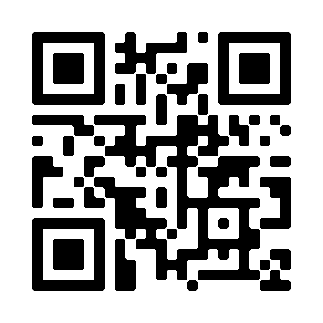 Адрес: г. Москва, Ленинский проспект, д. 31Место поведения: Федеральное государственное бюджетное учреждение науки Институт общей и неорганической химии им. Н.С. Курнакова Российской академии наукАдрес: г. Москва, Ленинский проспект, д. 31Место поведения: Федеральное государственное бюджетное учреждение науки Институт общей и неорганической химии им. Н.С. Курнакова Российской академии наукАдрес: г. Москва, Ленинский проспект, д. 31Место поведения: Федеральное государственное бюджетное учреждение науки Институт общей и неорганической химии им. Н.С. Курнакова Российской академии наукАдрес: г. Москва, Ленинский проспект, д. 31ФИООрганизацияТема докладаРындык Мария ПавловнаИнститут нефтехимического синтеза им. А. В. Топчиева РАНСинтез карбонатапатитов с различной морфологией для инженерии костной тканиБалакина Анастасия АлександровнаФедеральный исследовательский центр проблем химической физики и медицинской химии РАН (ФИЦ ПХФ и MX РАН)Производные пиридоксина - активаторы транскрипционного фактора Nrf2 как основа для создания кардиопротекторных лекарственных средств нового поколенияЛёзов Денис ВитальевичИнститут химии силикатов им. И.В. Гребенщикова РАНИсследование биологической активности внутрикомплексных соединений германияМороз Григорий ДмитриевичФНКЦ ФХМ им. Ю. М. Лопухина ФМБА РоссииВзаимное влияние антимикробных пептидов и миелопероксидазы на их антибактериальную функциюМокров Григорий Владимирович ФГБНУ «ФИЦ оригинальных и перспективных биомедицинских и фармацевтических технологий»Создание новых лигандов транслокаторного белка TSPO в ряду производных пирроло[1,2-a]пиразина в качестве перспективных нейропсихотропных препаратовОмельчук Ольга АлександровнаФГБНУ Научно-исследовательский институт по изысканию новых антибиотиков имени Г.Ф. ГаузеМоно-N-алкилированное производное амфотерицина В –эффективный антимикотик с антибиопленочной активностьюАхмадеев Булат СалаватовичИнститут органической и физической химии им А.Е. Арбузова – ОСП ФИЦ КазНЦ РАННаноразмерные МР-контрастные агенты на основе ионов марганца и гексарениевых кластеровКинжалов Михаил Андреевич Санкт-Петербургскоий государственный университетДизайн противоопухолевых агентов на основе диаминокарбеновых комплексов палладия